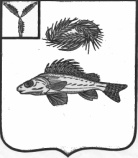 АДМИНИСТРАЦИЯ
ЕРШОВСКОГО МУНИЦИПАЛЬНОГО РАЙОНАСАРАТОВСКОЙ ОБЛАСТИПОСТАНОВЛЕНИЕот_30.09.2020г._____ №__825___                                                      г. ЕршовОб утверждении муниципальной программы «Развитие сельского хозяйства и регулирование рынков сельскохозяйственной продукции, сырья и продовольствия в Ершовском муниципальном районе Саратовской области на 2021-2025 годы»	В соответствии с Федеральным законом от 06.10.2003г. № 131-ФЗ «Об общих принципах организации местного самоуправления в Российской Федерации», постановлением правительства Саратовской области от 29.12.2018г. №750-П «О государственной программе «Развитие сельского  хозяйства и регулирование рынков сельскохозяйственной продукции, сырья и продовольствия в Саратовской области», постановлением администрации Ершовского  муниципального района Саратовской области от 17.03.2010г. №259 «Об утверждении Положения о порядке принятия решений о разработке долгосрочных целевых программ, их формирование и реализация»,  Уставом Ершовского муниципального района Саратовской области, администрация Ершовского муниципального района ПОСТАНОВЛЯЕТ:	1.Утвердить муниципальную программу «Развитие сельского хозяйства и регулирование рынков сельскохозяйственной продукции, сырья и продовольствия в Ершовском муниципальном районе Саратовской области на 2021-2025 годы», согласно приложению.	2. Признать постановление администрации Ершовского муниципального района №2027 от 26.11.2013г. «Об утверждении муниципальной долгосрочной целевой программы «Развитие сельского хозяйства и регулирование рынков сельскохозяйственной продукции, сырья и продовольствия в Ершовском муниципальном районе Саратовской области» утратившим силу с 01.01.2021 года.	3. Сектору по информатизации и программному обеспечению администрации Ершовского муниципального района разместить настоящее постановление на официальном сайте администрации Ершовского муниципального района Саратовской области в сети Интернет.	4. Настоящее постановление вступает в силу с 01 января 2021 года.          5. Контроль за исполнением настоящего постановления возложить на заместителя главы администрации Ершовского муниципального района  Сучкову Л.И..Глава Ершовского  муниципальногорайона                                                                                         С.А. ЗубрицкаяПриложение к постановлению администрации Ершовского МРот _30.09.2020г.__№__825_____Муниципальная программаРАЗВИТИЕ СЕЛЬСКОГО ХОЗЯЙСТВА И РЕГУЛИРОВАНИЕ РЫНКОВ СЕЛЬСКОХОЗЯЙСТВЕННОЙ ПРОДУКЦИИ, СЫРЬЯ И ПРОДОВОЛЬСТВИЯ В ЕРШОВСКОМ МУНИЦИПАЛЬНОМ РАЙОНЕ САРАТОВСКОЙ ОБЛАСТИ НА 2021-2025 ГОДЫПАСПОРТмуниципальной программы «Развитие сельского хозяйства и регулирование рынков сельскохозяйственной продукции, сырья и продовольствия в Ершовском муниципальном районе Саратовской области» на 2021-2025 годыСодержание проблемы и обоснование необходимости решения ее программными методамиПрограмма реализует государственную аграрную политику на территории Ершовского муниципального района на период 2021-2025 годов, цели, задачи и направления развития сельского хозяйства, финансовое обеспечение и механизмы реализации предусмотренных мероприятий, показатели их результативности.Основными причинами относительно медленного развития сельского хозяйства являются:-недостаточная государственная поддержка сельского хозяйства;-прогрессирующие негативные экологические процессы в сельском хозяйстве, проявляющиеся в хроническом снижении почвенного плодородия, засолении сельскохозяйственных земель и других отрицательных явлениях;-усугубляющееся воздействие природно-климатических факторов на сельскохозяйственное производство района и в частности нарастание засушливых явлений в период вегетации растений;-низкие темпы структурно-технологической модернизации отрасли, обновления основных производственных фондов и воспроизводства природно-экологического потенциала;-неблагоприятные общие условия функционирования сельского хозяйства и, прежде всего, неудовлетворительный уровень развития рыночной инфраструктуры,  затрудняющий доступ сельскохозяйственных товаропроизводителей к рынкам финансовых, материально-технических ресурсов, готовой продукции;-продолжающийся на протяжении почти двух десятков лет диспаритет цен  на сельскохозяйственную продукцию;-финансовая неустойчивость отрасли, обусловленная нестабильностью агропродовольственных рынков, недостаточным притоком частных инвестиций, слабым развитием страховой деятельности;-дефицит квалифицированных кадров - как руководителей и специалистов, так и работников массовых профессий, вызванный низким уровнем и качеством жизни в сельской местности.В этих обстоятельствах создание условий для устойчивого развития сельских территорий, ускорения темпов роста объемов сельскохозяйственного производства на основе повышения его конкурентоспособности становится приоритетным направлением экономической политики.В результате реализации Программы базовые показатели социально-экономического развития сельского хозяйства Ершовского района существенно улучшатся.Условия достижения прогнозных показателей развития сельского хозяйства в 2021-2025 годы  и оценка негативных факторов и социально-экономических проблем характеризуются следующими тенденциями.Производство продукции сельского хозяйства во всех категориях хозяйств в 2025 году вырастет по отношению к 2021 году, при этом прогнозируется ежегодный стабильный ее рост.Тенденция роста продукции сельского хозяйства в период 2021-2025 годов продолжится. Среднегодовой темп прироста физического объема продукции сельского хозяйства составит около 3,5%. Прирост продукции сельского хозяйства в большей степени будет обеспечен за счет роста объемов производства в животноводстве, чему будут способствовать меры, предусмотренные приоритетным национальным проектом «Развитие агропромышленного комплекса», Государственной программой и данной Программой.Прогнозируемые параметры роста животноводства будут достигнуты за счет применения перспективных ресурсосберегающих технологий содержания животных и птицы, обеспечения поголовья скота и птицы полноценными кормами собственного и промышленного производства, совершенствования селекционной и племенной работы на базе специализированных хозяйств, использования для модернизации ферм современного технологического оборудования.Рост объемов производства мяса и молока при снижении объемов их импорта позволит к 2025 году увеличить долю в формировании продовольственных ресурсов области продукции местного производства.Доходы работников сельскохозяйственных организаций к 2025 году повысятся относительно 2021 года в 3,7 раза.В результате практической реализации Программы будет стабилизирована экологическая обстановка в агропромышленном секторе экономики Ершовского района. Внедрение адаптивно-ландшафных систем земледелия позволит приостановить процессы деградации сельскохозяйственных земель, повысить содержания гумуса в почве, будет способствовать производству биологически чистой продукции. Как показывает практический опыт, проведение природо-охранных мероприятий на 15-20% повышает эффективность сельскохозяйственного производства. Система мер, направленных на устойчивое развитие областного агрокомплекса, позитивным образом скажется на экологической обстановке в регионе.Увеличение использования органических удобрений позволит сократить отрицательные экологические последствия для окружающей среды, которое происходит в результате хранения не утилизированного навоза. В земледелии замедлится снижение почвенного плодородия. Так, средневзвешенная величина экологического ущерба в растениеводстве в расчете на 1 га пашни уменьшится с 94,54 руб./га  в 2021 году до 87,57 руб./га в 2025 году, или на 7,4%.Основными условиями достижения прогнозируемых темпов роста социально-экономического развития сельского хозяйства на 2021 год и на период до 2025 года будут следующие:-развитие направлений, определенных приоритетным национальным проектом «Развитие агропромышленного комплекса», с увеличение средств на их реализацию, предусмотренной Государственной программой;-развитие кормовой базы на основе производства высокобелковых культур позволит существенно уменьшить зависимость наращивания производства продукции животноводства и птицеводства от импортных закупок и завоза из других регионов России белковых компонентов;-ускоренный переход на новые высокопроизводительные и ресурсосберегающие технологии, разработка и внедрение зональных технологий сельскохозяйственного производства;-улучшение финансового положения сельскохозяйственных товаропроизводителей и их материально-технической базы;-повышение платежеспособности сельхозтоваропроизводителей;-повышение производительности труда на основе использования современных технологий, прогрессивных форм организации производства труда и управления;-создание условий для сельскохозяйственных и других товаропроизводителей агропромышленного комплекса для инвестирования в модернизацию и техническое перевооружение производства;-стабилизация экологической обстановки в сельском хозяйстве.Вместе с тем выполнению прогнозируемых темпов роста социально-экономического развития сельского хозяйства на 2021 год и на период 2025 года может помешать система рисков, сложившаяся под воздействием негативных факторов и имеющихся в аграрном секторе социально-экономических проблем.Основные цели задачи Программы, сроки и этапы ее реализацииЦелями Программы являются:-обеспечение роста объемов производства основных видов продукции АПК района;-повышение финансовой устойчивости товаропроизводителей АПК;-обеспечение устойчивого социально-экономического развития сельских территорий и создание достойных условий жизни для сельского населения;-обеспечение сохранения и воспроизводства окружающей среды, повышение эффективности использования природных ресурсов.В соответствии с поставленными целями должны быть решены следующие задачи:-стимулирование роста производства на территории района основных видов сельскохозяйственной продукции и пищевых продуктов;-развитие рыночной и материально-технической инфраструктур в АПК района;-поддержка малых форм хозяйствования;-стимулирование инновационной деятельности и инновационного развития агропромышленного комплекса;-научное и кадровое обеспечение агропромышленного комплекса, повышение уровня рентабельности предприятий АПК для обеспечения его устойчивого развития;-повышение уровня и качества жизни сельского населения;-создание условий для сохранения восстановления плодородия почв, стимулирование эффективного использования земель сельскохозяйственного назначения;-развитие мелиорации сельскохозяйственных земель.Реализация мероприятий Программы за период 2021-2025 гг. позволит:-повысить уровень и качество жизни сельских жителей;-увеличить производство валовой продукции в действующих ценах в агропромышленном комплексе района предприятиями всех форм собственности в 1,5 раза по сравнению с 2021 годом;-достигнуть среднего уровня рентабельности по отрасли не менее 40%;-увеличить объем инвестиций в сельском хозяйстве района;-повысить производительность труда и уровень дохода работников сельского хозяйства;-обеспечить стабилизацию рынка сбыта сельскохозяйственной продукции;-стабилизировать экологическую ситуацию в сельском хозяйстве;-привлечь в аграрное производство наиболее квалифицированную рабочую силу.Реализацию программы планируется осуществить в течение 2021-2025 годов. Этапы реализации не выделяются.Система (перечень) программных мероприятийРеализация Программы предусматривает выполнение комплекса программных мероприятий, включенных в шесть подпрограмм, которые направлены на решение наиболее важных текущих и перспективных целей и задач, обеспечивающих максимальную самообеспеченность Ершовского муниципального района продовольствием, поступательное социально-экономическое развитие агропромышленного комплекса на основе его модернизации и перехода к инновационной модели функционирования в условиях расширения мирохозяйственных связей, устойчивое развитие сельских территорий.Подпрограмма «Развитие подотрасли растениеводства, переработки и реализации продукции растениеводства» на 2021-2025 годы включает следующие основные мероприятия:-поддержка элитного семеноводства;-производства зерна;-производство технических культур;-производство картофеля и овощебахчевых культур;-развитие инфраструктуры, логистическое обеспечение и регулирование рынка продукции растениеводства; -проведение инвентаризации земель сельскохозяйственного назначения, финансирование из средств районного бюджета.В подпрограмме «Развитие подотрасли животноводства, переработки и реализации продукции животноводства» на 2021-2025 годы выделены следующие основные мероприятия:-развитие молочного скотоводства;-развитие свиноводства;-развитие овцеводства;-предупреждение распространения и ликвидации африканской чумы свиней и проведение противоэпизоотических мероприятий на территории района;-развитие переработки продукции животноводства;-государственная поддержка кредитования подотрасли животноводства, переработки ее продукции, развития инфраструктуры и логистического обеспечения рынков продукции животноводства;-снижение рисков в подотраслях животноводства;-развитие переработки продукции животноводства.Подпрограмма «Поддержка малых форм хозяйствования» на 2021-2025 годы представляет собой продолжение региональных мероприятий в области поддержки малого предпринимательства, включая основные направления:-поддержка начинающих фермеров;-развитие семейных животноводческих ферм на базе крестьянских (фермерских) хозяйств;-государственная поддержка кредитования малых форм хозяйствования;-повышение финансовой устойчивости малых форм хозяйствования на селе.Подпрограмма «Техническая и технологическая модернизация, научно-инновационное развитие» на 2021-2025 годы включает следующие основные мероприятия:-обновление парка сельскохозяйственной техники;-проведение выставок, семинаров, конкурсов, презентаций;-разработка приоритетных научных исследований (выполнение прикладных научных исследований) в сфере АПК;-выплаты ежемесячной доплаты молодым специалистам.Подпрограмма «Развитие мелиорации земель сельскохозяйственного назначения в районе на период 2021-2025гг.» предусматривает осуществление следующих основных мероприятий:-развитие орошения земель сельскохозяйственного назначения;-развитие приоритетных направлений сельскохозяйственного производства на орошаемых землях.Ресурсное обеспечение ПрограммыОбщий объем финансирования на период 2021-2025 годы составит 1811222 тыс.руб., в том числе из федерального бюджета 1582932 тыс. рублей (прогнозно)2021 год – 131246 тыс. рублей;2022 год – 272809 тыс. рублей;2023 год – 311079 тыс. рублей;2024 год – 385839 тыс. рублей;2025 год – 481959 тыс. рублей;Из областного бюджета 227290 тыс. рублей (прогнозно)2021 год – 22582 тыс. рублей;2022 год – 40039 тыс. рублей;2023 год – 44770 тыс. рублей;2024 год – 54009 тыс. рублей;2025 год – 65890 тыс. рублей;из районного бюджета 1000 тыс. рублей:2021 год -  400 тыс. рублей;2022 год – 400 тыс. рублей;2023 год – 200 тыс. рублей;2024 год –    0   тыс. рублей;2025 год –    0  тыс. рублей.Организация и управление реализацией Программы и контроль за ходом ее выполненияКонтроль за исполнением Программы осуществляется в установленном порядке заказчиком Программы в соответствии с постановлением администрации Ершовского муниципального района от 17.03.2010г. № 259 «Об утверждении Положения о порядке принятия решений о разработке долгосрочных целевых программ, их формирования и реализации».Оценка эффективности реализации ПрограммыЭффективность реализации Программы в целом оценивается исходя из достижения уровня по каждому из основных показателей (индикаторов) как по годам по отношению к предыдущему году, так и нарастающим итогом к базовому году.Отдел аграрной политики и природопользования по итогам первого полугодия, 9 месяцев отчетного года и в целом за отчетный год обобщает и анализирует статистическую и оперативную отчетность по использованию бюджетных средств и исполнению целевых показателей Программы.В результате реализации мероприятий Программы к 2025 году в районе прогнозируется:-рост производства продукции сельского хозяйства в хозяйствах всех категорий – 102%;-среднегодовой темп прироста объема инвестиций в основной капитал сельского хозяйства – 315 млн.руб.;-повышение уровня рентабельности сельскохозяйственных организаций – 42%;-увеличение среднемесячной номинальной заработной платы в сельском хозяйстве до 38500 руб.Приложение №1к муниципальной программе«Развитие сельского хозяйства и регулированиерынков сельскохозяйственной продукции, сырья и продовольствия в Ершовском муниципальном районе Саратовской области» на 2021-2025 годыПОДПРОГРАММА «РАЗВИТИЕ ПОДОТРАСЛИ РАСТЕНИЕВОДСТВА, ПЕРЕРАБОТКИ И РЕАЛИЗАЦИИ ПРОДУКЦИИ РАСТЕНИЕВОДСТВА» НА 2021-2025 ГОДЫПаспорт подпрограммы1.Содержание проблемы и обоснование необходимости решения ее программными методамиРазвитие растениеводства в районе предусматривается по следующим направлениям:-эффективное использование сельскохозяйственных угодий;-разработка и освоение научно обоснованных систем земледелия, адаптация их к местным почвенно-климатическим условиям и агроландшафтам;-освоение ресурсосберегающих технологий;-развитие селекции и семеноводства;-увеличение посевных площадей и набора сельскохозяйственных культур.В повышении эффективности производства растениеводческой продукции решающее значение имеет научно обоснованная структура посевных площадей, которая предполагает до 2025 года площадь чистых паров стабилизировать.Совершенствование структуры посевных площадей и севооборотов проводится по следующим направлениям:-объединение многочисленных участков пашни в агроландшафтные массивы, формирование динамичных севооборотов по типам агроландшафтов с размещением культур по лучшим предшественникам, систем удобрений и защиты посевов от вредных организмов, освоение ресурсосберегающих экологически безопасных технологий, применение которых сокращает продолжительность полевых работ и затрат труда на 14-30%, а расход топлива - на 15-35%;-производства зерна за счет более полного использования осадков теплого периода года. Удельный вес чистых паров в сухой степи 25-33% , площадь посева озимых культур района увеличится за счет посева по занятым парам и непаровым предшественникам;-расширение площади посевов зернобобовых, многолетних бобовых трав и культур, используемых в качестве сидератов с целью восполнения плодородия почв и улучшения качества предшественников;-расширение видового состава возделываемых культур, в частности, чечевицы, нута, рапса, сафлора, сои, рыжика и других культур, пользующихся повышенным спросом на рынке.Основным направлением развития кормопроизводства должно стать существенное улучшение кормовой базы, насыщение ее растительным белком за счет расширения площадей под бобовыми культурами.Основной зернофуражной культурой останется пшеница и ячмень. Страховой кормовой культурой является зерновое сорго. Для восполнения недостатка белка в концентрированных кормах необходимо выращивать нут, горох и сою в условиях орошения.В группе силосных культур ведущее место займет кукуруза. Ее совместные посевы, особенно с сорго-сахарными, сорго-суданковыми гибридами, зерновым сорго, подсолнечником позволят повысить качество силоса.Многолетние травы намечается высевать в севооборотах, на долголетних культурных и естественных пастбищах при создании зеленых конвейеров.Реализация подпрограммы позволит обеспечить селекционно-семеноводческую независимость района и полностью удовлетворить ее потребность в оригинальных элитных семенах, наиболее востребованных в производстве перспективных сортов культурных растений.Системы богарного земледелия должны обеспечить совершенствование структуры посевов и систем севооборотов для увеличения поступления свежего органического вещества за счет расширения посевов многолетних и однолетних трав, использования соломистых остатков, применения в борьбе с эрозией почвозащитных систем обработки почвы, систем удобрений, в которых максимально используются местные виды биоэнергетических ресурсов, для  сохранения и повышения содержания гумуса и доступных элементов питания.Системы орошаемого земледелия должны быть направлены на оптимизацию структуры посевов с целью уменьшения подъема грунтовых вод и обеспечения положительного баланса органического вещества; систем поливов для уменьшения поверхностного стока, инфильтрационного питания грунтовых вод, уплотнения, разрушения агроструктуры почвы; систем органических и минеральных удобрений, которые должны обеспечить бездефицитный или  положительный баланс гумуса и азота и целенаправленное регулирование эффективного плодородия.Использование обозначенных выше направлений в развитии растениеводства и земледелия области позволит ежегодно наращивать урожайность культур и производство основных видов растениеводческой продукции.Приоритетными направлениями развития растениеводства Ершовского района являются поддержка элитного семеноводства, производство нута, сафлора, рыжика и закладка многолетних насаждений.2. Основные цели и задачи подпрограммы, сроки ее реализацииЦелью мероприятий по развитию подотрасли растениеводства, переработки и реализации продукции растениеводства является достижение продовольственной самообеспеченности населения района продуктами растениеводства и повышение конкурентоспособности продукции растениеводства.Для реализации поставленной цели предусматривается решение следующих задач:-повышение плодородия почвы на основе сохранения и рационального использования сельскохозяйственных угодий и агроландщафтов;-проведение инвентаризации земель сельскохозяйственного назначения, финансирование из средств районного бюджета ( 1 млн. рублей);-увеличение объемов производства и переработки зерна, маслосемян подсолнечника, овощей;-расширение ассортимента и повышения качества продуктов питания на основе модернизации материально-технической базы производства и переработки продукции растениеводства;-развитие систем кредитования и страхования, способствующих устойчивому развитию растениеводства, снижению рисков;-регулирование рынка растениеводческой продукции, сырья и продовольствия, обеспечивающее равные условия конкуренции для сельскохозяйственных товаропроизводителей на внутреннем рынке, а также содействующее продвижению растениеводческой продукции на внешний рынок.Реализацию подпрограммы планируется осуществить в течение 2021-2025 годов.3. Система (перечень) программных мероприятий3.1. Развитие селекции и элитного семеноводстваЦелью осуществления мероприятий по поддержке элитного семеноводства является ускоренное внедрение новых сортов, сортосмена и сортообновление элитными семенами, обеспечивающими существенный рост урожайности сельскохозяйственных культур.Для достижения поставленной цели сельхозтоваропроизводителям необходим режим благоприятствования в приобретении элитных семян полевых культур.В целях осуществления поддержки сельскохозяйственных потребителей из областного бюджета, источником финансового обеспечения которых являются субсидии из федерального бюджета, предоставляются субсидии сельскохозяйственным товаропроизводителям (кроме граждан, ведущих личное подсобное хозяйство) на возмещение части затрат на приобретение элитных семян на 1 гектар посевных площадей по ставкам, определенным министерством, при условии произведенных расходов в текущем финансовом году, а также произведенных расходов отчетного финансового года в случае непредставления указанной субсидии в отчетном финансовом году. 3.2. Стимулирование развития производства основных сельскохозяйственных культурПроизводство зернаЦелью осуществления мероприятий по производству зерна является увеличение его производства и повышение качества.Для достижения поставленной цели необходимо решение следующих задач: увеличение площади посева зерновых культур, повышение урожайности зерна, использование новых высокоэффективных сортов.Яровая пшеница может занимать 13-15% севооборотной площади, просо – 12-17%, подсолнечник – 20-25%.Производство технических культурЦелью осуществления мероприятий по развитию производства технических культур является оптимизация посевных площадей и увеличение валового сбора семян подсолнечника, сои и сафлора, поддержание доходности сельскохозяйственных товаропроизводителей.Для достижения поставленной цели необходимо решение следующих задач:-оптимизация размеров посевных площадей подсолнечника в соответствии с  агротехническими требованиями;-увеличение площадей, отводимых под посевы сои, сафлора и рыжика;-повышение урожайности технических культур.Производство картофеля и овощебахчевых культурЦелью осуществления мероприятий по развитию производства картофеля и овощебахчевых культур является увеличение производства картофеля и овощебахчевых культур, поддержание доходности сельскохозяйственных товаропроизводителей.Для достижения поставленной цели необходимо решение следующих задач:-увеличение объемов производства картофеля и овощебахчевых культур для удовлетворения потребностей населения района в полноценных продуктах питания;-совершенствование ассортимента производимой продукции путем оптимального сочетания овощей различных групп спелости, а также предназначенных для длительного хранения и промышленной переработки;-увеличение доли продукции, производимой в коллективных сельскохозяйственных предприятиях и крестьянских (фермерских) хозяйствах.Программой предусматривается рост объемов производства картофеля и овощей за счет расширения посевных площадей в коллективных сельскохозяйственных предприятиях и крестьянских (фермерских) хозяйствах района, а бахчевых культур – за счет роста урожайности.Развитие кормопроизводстваЦелью осуществления мероприятий по развитию кормопроизводства является стабильное обеспечение животноводства высококачественными кормами.Для достижения поставленной цели необходимо решение следующих задач:-увеличение качества заготавливаемых кормов за счет расширения  посевных площадей, повышения урожайности и внедрения новых высокобелковых кормовых культур (соя, нут, и др.), дальнейшей интенсификации полевого и  лугового кормопроизводства, внедрения прогрессивных технологий заготовки и хранения ( приготовление сена в тюках и рулонах, силоса с биоконсервантами и т.д.);-расширение использования комплексов машин кормозаготовительного оборудования, выполняющих весь технологический цикл заготовки высококачественного сена.Развитие кормопроизводства предполагает использование специализированных кормовых севооборотов с учетом почвенно-климатических условий зоны и специализации хозяйства с целью обеспечения животноводства высококачественными кормами в течение года.Таблица 1Приложение №2к муниципальной программе«Развитие сельского хозяйства и регулированиерынков сельскохозяйственной продукции, сырья и продовольствия в Ершовском муниципальном районе Саратовской области» на 2021-2025 годыПОДПРОГРАММА «РАЗВИТИЕ ПОДОТРАСЛИ ЖИВОТНОВОДСТВА, ПЕРЕРАБОТКИ И РЕАЛИЗАЦИИ ПРОДУКЦИИ ЖИВОТНОВОДСТВА» НА 2021-2025 ГОДЫПаспорт подпрограммыСодержание проблемы и обоснование необходимости решения ее программными методамиПодпрограмма включает в себя отрасли по производству продукции животноводства, ее первичной и глубокой переработки и регулирование рынка продукции. Данный сектор аграрного производства оказывает решающее влияние на уровень продовольственного обеспечения населения района.В структуре производства мяса наибольший удельный вес приходится на производство говядины, свинины и мяса птицы.Достигнутый уровень производства позволяет обеспечить установленную норму среднегодового потребления мяса и мясопродуктов на душу населения района лишь на 56 %. Одновременно с этим, в районе наблюдается несбалансированность обеспечения населения отдельными его видами.Ускоренное развитие мясного животноводства следует рассматривать как проблему государственного значения, решение которой позволит в перспективе удовлетворить платежеспособный спрос населения на мясо. Полноценное развитие отраслей животноводства возможно только с одновременным развитием перерабатывающей промышленности.Для своевременного и в полном объеме исполнения мероприятий технического перевооружения и модернизации перерабатывающих предприятий необходима государственная поддержка предприятий пищевой и перерабатывающей промышленности по возмещению части затрат на приобретение технологического оборудования.Постоянно растущий спрос на мясную продукцию активизирует развитие наиболее скороспелых и технологичных отраслей животноводства на промышленной основе, каким является птицеводство.Выращивание крупного рогатого скота мясного направления как в целом в Саратовской области, так и по Ершовскому району в частности, низкоэффективное. У значительной части местных сельхозтоваропроизводителей производство мяса крупного рогатого скота убыточно. Баланс же предложения стабилизируется импортом дешевой мороженой говядины из-за рубежа.Сложившееся в хозяйствах района соотношение поголовья молочного и мясного скота крайне противоречит практике многих стран с развитым животноводством и сдерживает устойчивое увеличение производства молока и высококачественной говядины. Сбалансированное производство молока и говядины можно обеспечить только при оптимальном соотношении интенсивного молочного и мясного скотоводства.Тем не менее, Ершовский район относится к числу тех районов Саратовской области, где имеются все условия для ускоренного развития мясного и молочного скотоводства. Использование естественных пастбищ, выращивание мясных телят на подсосе позволяет получать экологически чистую, высокопитательную говядину (мраморное мясо), пользующуюся повышенным потребительским спросом.Таким образом, развитие подотрасли животноводства является экономически обоснованным и наиболее перспективным направлением в достижении продовольственной безопасности, как в районе, так и области в целом.Современная экономическая ситуация на предприятиях пищевой  и перерабатывающей промышленности района характеризуется:-необходимостью повышения конкурентоспособности продукции за счет проведения реконструкции предприятий, внедрения передовых образцов технологического оборудования, новых технологий и видов продуктов питания;-необходимостью расширения сети цехов по первичной переработке скота и молокоприемных пунктов.Для решения задач экономического развития АПК района необходима координация взаимоотношений предприятий, занимающихся производством продукции животноводства с предприятиями комбикормовой, перерабатывающей и пищевой промышленности, сельскохозяйственными организациями, специализирующимися на производстве зерна и кормов. Рост производства продукции животноводства и продуктов ее переработки требует решения проблем полного обеспечения отрасли качественными сбалансированными кормами.Отсутствие стратегии и координации в развитии подотраслей животноводства может привести к несбалансированному развитию отдельных отраслей АПК, будет препятствовать развитию партнерских отношений между предприятиями комбикормовой, перерабатывающей и пищевой промышленности, различными категориями сельхозтоваропроизводителей.В результате реализации запланированных подпрограммой мероприятий будет внесен вклад в улучшение социально-экономического положения отдельных сельских населенных пунктов и территорий. Прогнозируется рост доходов работников животноводства и увеличение занятости сельского населения.К внешним рискам, которые могут оказать влияние на достижение запланированных результатов, относятся:-недостаточный уровень финансирования;-снижения уровня инвестиционной активности;-неблагоприятная рыночная конъюктура, затрудняющая реализацию дополнительных объемов молока и молочных продуктов, мяса и мясных продуктов местного производства.Таким образом, создание условий для устойчивого и комплексного развития подотрасли животноводства становится приоритетным направлением аграрной политики области до 2025 года.Основные цели и задачи подпрограммы, сроки ее реализацииЦель подпрограммы – комплексное развитие и повышение эффективности производства продукции животноводства и продуктов ее переработки на основе инвестиционно-инновационной технической и технологической модернизации производства.Основные задачи:-наращивание объемов производства продукции животноводства на основе увеличения поголовья животных и птицы, повышения их продуктивности, реализации инвестиционных проектов и модернизации имеющегося производства;-улучшение и стабилизация эпизоотической ситуации на территории района по предупреждению возникновения и распространения заразных болезней животных и птицы, обеспечение эпизоотического благополучия территории района, в том числе по африканской чуме свиней;-увеличение объемов, повышение качества и расширение ассортимента мясных и молочных продуктов на основе модернизации действующих предприятий по первичной и глубокой переработке молока и мяса;-развитие системы страхования и кредитования подотраслей животноводства, способствующих их устойчивому развитию и снижению рисков.Реализацию подпрограммы планируется осуществить в течение 2021-2025 годов.Система (перечень) программных мероприятий3.1. Племенное животноводствоОсуществление мероприятий направлено на формирование базы, обеспечивающей потребность в племенной продукции (материале) сельскохозяйственных товаропроизводителей района.Для достижения поставленной цели необходимо решение следующих задач:-стимулирование селекционной работы, направленной на совершенствование племенных и продуктивных качеств сельскохозяйственных животных;-стимулирование приобретения высококачественной продукции (материала), отвечающей требованиям мирового рынка.Субсидии за счет средств областного бюджета в случаях, предусмотренных законом области об областном бюджете, предполагается предоставлять:сельскохозяйственными товаропроизводителями (кроме граждан, ведущих личное подсобное хозяйство) на возмещение части затрат, связанных с поддержкой племенного животноводства;на поддержку племенного маточного поголовья сельскохозяйственных животных, за исключением племенного маточного поголовья крупного рогатого скота молочного и мясного направлений;на поддержку племенного маточного поголовья крупного рогатого скота мясного и молочного направления.3.2. Развитие молочного скотоводстваМероприятие направлено на стимулирование увеличение объемов производства, повышения качества и товарности молока в хозяйствах всех категорий.В рамках осуществления мероприятия предусматривается:-повышение инвестиционной привлекательности молочного скотоводства;-увеличение поголовья крупного рогатого скота за счет собственного воспроизводства и покупки племенных животных;-повышение продуктивности коров и качества молока;-повышение товарности молока на основе развития кооперации и интеграции между участниками всей цепочки товародвижения (от производителя до потребителя);-развитие сети пунктов искусственного осеменения для улучшения качества скота молочного направления продуктивности в личных подсобных хозяйствах и других малых форм собственности;-улучшение кормопроизводства с целью обеспечения поголовья крупного рогатого скота в полном объеме полноценными кормами собственного производства;-повышение доходности сельскохозяйственных товаропроизводителей занимающихся производством молока.В рамках данного мероприятия сельскохозяйственными товаропроизводителям предполагается предоставлять в случаях, предусмотренных законом области об областном бюджете, субсидии из областного бюджета на возмещение части затрат сельскохозяйственных товаропроизводителей на 1 килограмм реализованного и (или) отгруженного на собственную переработку коровьего и (или) козьего молока за объем молока, произведенного и реализованного в текущем финансовом году юридическим лицам и (или) индивидуальным предпринимателям, и (или) отгруженного в собственный перерабатывающий цех, осуществляющим промышленную переработку молока, заготовительным организациям и (или) индивидуальным предпринимателям, сдающим молоко на предприятия, осуществляющие промышленную переработку молока. 3.3. Развитие материально-технической базы молочного скотоводстваРеализация мероприятия направлена на повышение инвестиционной привлекательности молочного скотоводства, в том числе коров, в хозяйствах всех категорий.В рамках осуществления мероприятия предусматривается:-увеличения поголовья крупного рогатого скота за счет собственного воспроизводства и покупки племенных животных в хозяйствах всех категорий;-повышение доходности сельскохозяйственных товаропроизводителей, специализирующихся на молочном скотоводстве;-оптимизация общих условий функционирования отрасли молочного скотоводства путем развития регионального институционального механизма, стимулирующего активность привлечения инвестиций в отрасль, улучшения кадрового, информационного обеспечения предприятий и сохранения природно-экологического потенциала региона.В рамках данного мероприятия сельскохозяйственным товаропроизводителям (кроме граждан, ведущих личное подсобное хозяйство) предполагается предоставлять из областного бюджета в случаях, предусмотренных законом области об областном бюджете, субсидии на возмещение части затрат:на содержание маточного поголовья крупного рогатого скота (коров) молочного направления продуктивности при условии строительства, реконструкции и модернизации молочных комплексов (ферм) на территории района;на приобретение технологического оборудования для навозоудаления, поения, стойлового содержания, климат-контроля, доения коров и охлаждения молока для молочных комплексов (ферм) при условии строительства, реконструкции и модернизации молочных комплексов (ферм) на территории района;на закупку кормов для содержания маточного поголовья крупного рогатого скота (коров).3.4. Развитие мясного скотоводстваРеализация мероприятия направлена на создание стартовых технологических и экономических условий формирования и устойчивого развития мясного скотоводства, а также увеличение производства высококачественной говядины на основе применения интенсивных ресурсосберегающих технологий.В рамках осуществления мероприятий предусматривается:повышение инвестиционной привлекательности мясного скотоводства;обеспечения роста поголовья крупного рогатого скота специализированных мясных пород и поместного скота, полученного от скрещивания с мясными породами, за счет собственного воспроизводства и покупки племенных животных;формирование племенной базы мясного скотоводства;увеличение доли сельскохозяйственных организаций и фермерских хозяйств в структуре производства говядины;оснащение комплексов и ферм по выращиванию и откорму крупного рогатого скота современной техникой и технологическим оборудованием для производства продукции, приготовления и раздачи кормов, содержания животных;применения инновационных технологий выращивания мясных и комбинированных пород крупного рогатого скота, предусматривающих рациональное и сбалансированное кормление с максимальным использованием пастбищных кормов;повышение конкурентоспособности производимой говядины за счет увеличения массы снимаемого с откорма молодняка и уровня упитанности реализуемого скота;организация на сельскохозяйственных предприятиях пунктов убоя и первичной переработки скота в целях повышения закупочных цен;повышение доходности сельскохозяйственных товаропроизводителей, занимающихся производством говядины.В результате реализации мероприятие поголовье крупного рогатого скота специализированных мясных пород в хозяйствах всех категорий возрастет с 1180 до 1286 голов соответственно. Поголовье коров мясного направления за тот же период возрастет.Поддержку на развитие мясного скотоводства в случаях, предусмотренных  законом области об областном бюджете, предполагается осуществлять посредством предоставления сельскохозяйственным товаропроизводителям (кроме граждан, ведущих личное подсобное хозяйство) в установленном порядке следующих видов субсидий:на возмещение части затрат, связанных с содержанием товарного поголовья коров специализированных мясных пород и коров помесного скота по состоянию на 1 января текущего финансового года.3.5. Развитие овцеводстваМероприятие направлено на увеличение производства и улучшение качества продуктов овцеводства на основе технической и технологической модернизации, устойчивого развития и повышения конкурентоспособности отрасли.В рамках осуществления мероприятий предусматривается:увеличение поголовья овец во всех категориях хозяйств;закупка высокопродуктивных животных, главным образом баранов-производителей мясо-шерстных пород;внедрение интенсивной технологии выращивания ягнят с последующим убоем их в год рождения;сохранение и развитие тонкорунного овцеводства в целях производства пользующейся спросом на рынке тонкой мериносовой шерсти;развитие кооперации между всеми категориями хозяйств по производству,  переработки и реализации продукции овцеводства;организация в сельскохозяйственных предприятиях пунктов убоя и первичной переработки баранины в целях повышения закупочных цен на мясопродукты.В рамках данного мероприятия сельскохозяйственным товаропроизводителям (кроме граждан, ведущих личное подсобное хозяйство) в случаях, предусмотренных  законом области об областном бюджете, предполагается предоставлять из областного бюджета субсидии на возмещение части затрат по наращиванию маточного поголовья овец и коз при наличии маточного поголовья овец и коз по состоянию на начало месяца текущего финансового года, в котором выплачивается субсидия, в количестве 100 и более голов;на возмещение части затрат, связанных с поддержкой производства и реализации тонкорунной и полутонкорунной шерсти при условии осуществления производства шерсти и ее реализации на перерабатывающие организации на территории Российской Федерации в текущем финансовом году, при наличии поголовья овец тонкорунных и полутонкорунных пород у сельскохозяйственных товаропроизводителей по состоянию на первое число месяца их обращения в министерство сельского хозяйства области о предоставлении субсидии.3.6. Развитие прудового рыбоводстваМероприятие направлено на увеличение производства товарной  рыбы на приспособленных и специализированных прудах.В рамках осуществления мероприятий предусматривается:выращивание рыбы в установках замкнутого водоснабжения, садках и бассейнах с использованием термальных и естественных вод;восстановление и строительство новых специализированных питомных, зимовальных и нагульных прудов, а также вовлечение в рыбохозяйственный оборот прудов овражно-балочного типа.В рамках данного мероприятия из областного бюджета предполагается предоставлять сельскохозяйственным товаропроизводителям (кроме граждан, ведущих личное подсобное хозяйство) субсидии на возмещение части затрат на реализацию произведенной товарной аквакультуры (индустриальной, прудовой, пастбищной) по состоянию на 1 декабря текущего года.3.7. Предупреждение распространения и ликвидации африканской чумы свиней и проведение противоэпизоотических мероприятий на территории района.Реализация мероприятия направлена на предупреждение возникновения и распространения болезней животных, защиту территории района от заноса и распространения вируса африканской чумы свиней, защиту населения от болезней, общих для человека и животных, а также на производство полноценной и безопасной в ветеринарном отношении продукции животноводства.В рамках осуществления противоэпизоотических мероприятий предусматривается:предупреждение заноса и распространения возбудителей болезней животных с неблагополучных территорий на территорию района;проведение систематического эпизоотического мониторинга в целях прогнозирования развития эпизоотической ситуации и разработки комплекса мероприятий по ограничению распространения возбудителей заразных болезней животных;внедрение и применение высокоэффективных вакцин и других средств защиты животных от болезней.Реализация данного мероприятия на территории района позволит обеспечить стойкое эпизоотическое благополучие хозяйств и населенных пунктов по острым и хроническим инфекционным и паразитарным заболеваниям животных и птицы.В рамках проведения мероприятий по защите территории района от заноса и распространения вируса африканской чумы свиней предусматривается:осуществление своевременной профилактики и ликвидации АЧС на территории района;размещение информационных сообщений в СМИ о степени распространения АЧС в Российской Федерации и проводимых мерах профилактики на территории района.Реализация данного мероприятия на территории района позволит:оборудовать одно место для временного хранения животноводческой продукции, поступающей на территорию района без ветеринарных сопроводительных документов;предупредить распространения АЧС.3.8. Развитие переработки продукции животноводстваРеализация мероприятия направлена на обеспечение населения района высококачественными мясными и молочными продуктами, произведенными из местного сырья.В рамках осуществления мероприятия предусматривается:реализация инвестиционных проектов по строительству, реконструкции и (или) модернизации предприятий молочной и мясной промышленности, с целью расширения производственных мощностей по переработке продукции животноводства;внедрение современных ресурсосберегающих технологических линий на предприятиях пищевой и перерабатывающей промышленности с целью повышения качества и конкурентоспособности выпускаемой продукции.В рамках данного мероприятия поддержку предприятиям пищевой и перерабатывающей промышленности, организациям потребительской кооперации предполагается оказывать путем предоставления из областного бюджета в случаях, предусмотренных законом области об областном бюджете, субсидий на возмещение части процентной ставки по краткосрочным кредитам (займам) на развитие растениеводства и животноводства, на переработку продукции растениеводства и животноводства;3.9. Государственная поддержка кредитования подотрасли животноводства, переработки ее продукции, развития инфраструктуры и обеспечения рынков продукции животноводстваРеализация мероприятия направлена на обеспечение устойчивого роста животноводческой продукции и продуктов ее переработки на основе расширенного  воспроизводства и модернизации отрасли животноводства, организаций пищевой и перерабатывающей промышленности, инфраструктуры и обеспечения рынков животноводческой продукции.В рамках осуществления мероприятия предусматривается:на возмещение части процентной ставки по краткосрочным кредитам (займам) на развитие растениеводства и животноводства, на переработку продукции растениеводства и животноводства;на возмещение части процентной ставки по долгосрочным, среднесрочным и краткосрочным кредитам, взятым малыми формами хозяйствования;на возмещение части процентной ставки по инвестиционным кредитам (займам) в агропромышленном комплексе.   3.10. Снижение рисков в подотраслях животноводстваРеализация мероприятия направлена на снижение возможности потери доходов при производстве продукции животноводства в случае:заразных болезней животных, включенных в перечень, утвержденный Министерством сельского хозяйства российской Федерации, массовых отравлений;стихийных бедствий (удар молнии, землетрясение, пыльная буря, ураганный ветер, сильная метель, буран, наводнение, обвал, лавина, оползень);нарушения снабжения электрической, тепловой энергией, водой в результате стихийных бедствий, если условия содержания, сельскохозяйственных животных, предусматривают обязательное использование электрической, тепловой энергии, воды, а также в случае пожара.В рамках осуществления мероприятия предусматривается:увеличение доли застрахованного поголовья сельскохозяйственных животных в общем поголовье сельскохозяйственных животных;снижение финансовой нагрузки на сельскохозяйственного товаропроизводителя при осуществлении сельскохозяйственного страхования;снижение уровня отказов от выплат по наступившим страховым событиям;повышение инвестиционной привлекательности сельского хозяйства.Оценка эффективности реализации подпрограммы с перечнем целевых показателей и индикаторов, характеризующих уровень достижения целей подпрограммы и ее результативностьВ результате реализаций мероприятий подпрограммы к 2025 году по сравнению с 2021 годом поголовье крупного рогатого скота молочного направления увеличится с 12,4 до 13,1 тыс. голов (на 5,6%), мясного направления – с 1,180 до 1,286 тыс. голов (на 8,9%), свиней – с 3,4 до 3,5 тыс.голов (на 2,9%), птицы – с 30,8 до 33 тыс. голов (на 7,1 %), овец и коз – с 19,0 до 20,1 тыс. голов (на 5,8%).Это позволит довести годовые объемы производства скота и птицы на убой в живом весе – с 3,5 до 3,7 тыс. тонн (104,1% к уровню 2021), молока – с 26,4 до 27,4 тыс.тонн (103,5%), яиц – с 6,3 до 6,5 тыс.шт. (103,2%).Таблица 2Приложение №3к муниципальной программе«Развитие сельского хозяйства и регулированиерынков сельскохозяйственной продукции, сырья и продовольствия в Ершовском муниципальном районе Саратовской области» на 2021-2025 годыПОДПРОГРАММА «ПОДДЕРЖКА МАЛЫХ ФОРМ ХОЗЯЙСТВОВАНИЯ» НА 2021-2025 ГОДЫПаспорт подпрограммыСодержание проблемы и обоснование необходимости решения ее программными методамиПодпрограмма направлена на поддерживание и развитие в 2021-2025 годы малых форм хозяйствования, к которым относятся крестьянские (фермерские) хозяйства, индивидуальные предприниматели, занимающиеся сельскохозяйственным производством, сельскохозяйственные потребительские кооперативы и малые сельскохозяйственные организации (с численностью работающих до 10 человек).Малые формы хозяйствования занимают значительную долю в общем объеме производства сельскохозяйственной продукции района.Развитие малых форм хозяйствования является важнейшим условием обеспечения устойчивости сельского хозяйства и повышения занятости и доходов жителей села, так как именно они обеспечивают работой, питанием и доходами основную часть сельского населения.В районе последнее время наблюдается тенденция по увеличению личных подсобных хозяйств, индивидуальных предпринимателей, занимающихся сельскохозяйственным производством.Малому аграрному бизнесу трудно существовать без мер государственной поддержки.  Начинающие крестьянские (фермерские) хозяйства сталкиваются с целым рядом серьезных проблем, в том числе связанных с недостатком первоначального капитала.Осуществление мер по поддержке сельскохозяйственной потребительской кооперации создаст дополнительные стимулы развития предприятий (преимущественно малых и средних), занимающихся снабжением и обслуживанием агропромышленного производства.Реализация мероприятий по поддержке малых форм хозяйствования будет способствовать созданию дополнительных рабочих мест и росту производства продукции на предприятиях всех сфер агропромышленного комплекса.Основной целью подпрограммы является развитие малых форм хозяйствования на селе.Для достижения данных целей необходимо решить следующие основные задачи:развитие крестьянских (фермерских) хозяйств;развитие семейных животноводческих ферм.Таблица 3Цель и задачи подпрограммы, сроки ее реализацииОсновной целью подпрограммы является развитие малых форм хозяйствования на селе.Для достижения данных целей необходимо решить следующие основные задачи:развитие крестьянских (фермерских) хозяйств;развитие семейных животноводческих ферм.	Сроки реализации подпрограммы: 2021-2025 годы.Система (перечень) программных мероприятийПоддержка начинающих фермеровВ рамках данного основного мероприятия по поддержке начинающих фермеров осуществляется предоставление грантов на создание и развитие  крестьянских (фермерских) хозяйств.Реализация мероприятия направлена на создание и развитие производственной базы вновь создаваемых крестьянских (фермерских) хозяйств.Основными мероприятиями поддержки являются предоставление начинающим фермерам грантов на создание и развитие производственной базы КФХ на конкурсной основе. Максимальный размер гранта на создание и развитие крестьянского (фермерского) хозяйства составляет 5 000 000 рублей. Участником мероприятий по поддержке начинающих фермеров может стать гражданин Российской Федерации в возрасте от 19 до 58 лет, зарегистрированный в качестве индивидуального предпринимателя Главы крестьянского (фермерского) хозяйства не более чем  24 месяца до дня подачи заявки на участие в конкурсе. Претендент на получение поддержки должен удовлетворять следующим требованиям: -  крестьянское (фермерское) хозяйство заявителя зарегистрировано на сельской территории Саратовской области; - имеет среднее специальное или высшее сельскохозяйственное образование, или окончивший курсы специальные курсы, или имеет трудовой стаж в сельском хозяйстве или входил в состав членов личного подсобного хозяйства не менее трех лет; - не получал государственную поддержку в рамках мероприятий по развитию малого и среднего предпринимательства. Им должен быть разработан бизнес-план по созданию, расширению, модернизации производственной базы своего крестьянского (фермерского) хозяйства и увеличению объема реализуемой сельскохозяйственной продукции, предложения по созданию не менее трех и не более пятнадцати рабочих мест, и план расходов, предлагаемых к софинансированию за счет гранта на создание и развитие крестьянского (фермерского) хозяйства. Еще начинающий фермер должен иметь собственные средства на реализацию бизнес-плана (денежные средства или имущество) в размере не менее 10% от запрашиваемой суммы гранта (единовременной помощи) и не менее 100 тысяч рублей. Гранты могут быть использованы на следующие цели:- на покупку земли сельхозназначения;- разработку проектно-сметной документации для строительства (реконструкции) производственной базы ;- покупку, а также строительство, ремонт и  регистрацию производственных объектов; - строительство дорог и подъездных путей, подключение к инженерным сетям - покупка сельхозживотных, сельхозтехники и инвентаря, грузового автотранспорта, оборудования для производства и переработки сельхозпродукции; - приобретение семян, удобрений и ядохимикатов. Развитие семейных животноводческих ферм на базе крестьянских (фермерских) хозяйствРеализация основного мероприятия по развитию семейных животноводческих ферм направлена на увеличение числа семейных животноводческих ферм создаваемых в крестьянских (фермерских) хозяйствах, в которых деятельность организована на личном трудовом участии членов хозяйства.За счет гранта на развитие семейной животноводческой фермы может осуществляться:разработка проектной документации строительства, реконструкции или модернизации семейных животноводческих ферм;строительство, реконструкция или модернизация производственных объектов по переработке продукции животноводства;комплектация семейных животноводческих ферм и объектов по переработке животноводческой продукции оборудованием и техникой, а также их монтаж;приобретение сельскохозяйственных животных.Размер гранта на одно крестьянское (фермерское) хозяйство не может превышать 10 ,0 млн. рублей и не более 60 процентов затрат на развитие семейной животноводческой фермы.Фермеры,  выигравшие право на получение гранта, представляют отчет о произведенных затратах и необходимых суммах субсидий.Государственная поддержка кредитования малых форм хозяйствованияРеализация мероприятия направлена на рост производства и объема реализации сельскохозяйственной продукции, производимой малыми формами хозяйствования, а также на развитие альтернативных видов деятельности для сельского населения.Государственную поддержку предполагается осуществлять посредством предоставления в случаях, предусмотренных законом области об областном бюджете, субсидий за счет средств областного бюджета на возмещение части процентной ставки по долгосрочным, среднесрочным и краткосрочным кредитам, взятым малыми формами хозяйствования.Повышение финансовой устойчивости малых форм хозяйствованияЦелями осуществления мероприятий по повышению финансовой устойчивости малых форм хозяйствования на селе является рост производства и объема реализации сельскохозяйственной продукции, производимой крестьянскими (фермерскими) хозяйствами, повышение доходов сельского населения.Для достижения поставленной цели необходимо решение следующих задач:-обеспечение доступа  крестьянских (фермерских) хозяйств  и сельскохозяйственных потребительских кооперативов к кредитным ресурсам;-развитие системы сельскохозяйственной кредитной кооперации;-создание и развитие сети сельскохозяйственных потребительских кооперативов по снабжению, сбыту и переработке сельскохозяйственной продукции;-повышение доходов сельского населения.В установленном законодательством Российской Федерации порядке привлечения кредитные организации в качестве агентов субъекта Российской Федерации по осуществлению выплат по возмещению части затрат на уплату процентов по кредитам и займам крестьянским (фермерским) хозяйствам,  сельскохозяйственным потребительским кооперативам.Приложение №4к муниципальной программе«Развитие сельского хозяйства и регулированиерынков сельскохозяйственной продукции, сырья и продовольствия в Ершовском муниципальном районе Саратовской области» на 2021-2025 годыПОДПРОГРАММА «ТЕХНИЧЕСКАЯ И ТЕХНОЛОГИЧЕСКАЯ МОДЕРНИЗАЦИЯ, НАУЧНО-ИННОВАЦИОННОЕ РАЗВИТИЕ» НА 2021-2025 ГОДЫПаспорт подпрограммыСодержание проблемы и обоснование необходимости решения ее программными методамиВ целях осуществления поддержки программных мероприятий в бюджет области из федерального бюджета предоставляются субсидии на возмещение части затрат на уплату процентов по инвестиционным кредитам, полученным сельскохозяйственными товаропроизводителями (кроме личных подсобных хозяйств) в российских кредитных организациях, и по займам, полученным в  сельскохозяйственных кредитных потребительских кооперативах, на приобретение сельскохозяйственной техники отечественного и зарубежного производства в размере 2/3 ставки рефинансирования (учетной ставки) Центрального банка Российской Федерации, действующей на дату заключения договора кредита (займа), но не более 2/3 фактических затрат на уплату процентов по кредиту (займу).Также предусматриваются поставки на условиях лизинга высокотехнологичных комплексов сельскохозяйственных машин и оборудования для внедрении интенсивных агротехнологий.Основные цели и задачи подпрограммы, сроки ее реализацииЦель подпрограммы – повышение эффективности производства и конкурентоспособности сельскохозяйственной продукции.Для реализации намеченной цели необходимо решение следующих задач:стимулирование приобретения сельскохозяйственными товаропроизводителями высокотехнологичных машин и оборудования;научное и кадровое обеспечение реализации мероприятий Программы в целях повышения инновационной активности сельскохозяйственных товаропроизводителей и расширения масштабов развития сельского хозяйства на инновационной основе.Важнейшими показателями подпрограммы являются:-количество приобретенной новой техники (тракторов, зерноуборочных комбайнов) сельскохозяйственными организациями;-коэффициент обновления основных видов сельскохозяйственной техники в сельскохозяйственных организациях;-количество разработанных научно-практических рекомендаций и мероприятий.Срок реализации подпрограммы: 2021-2025 годы.Система (перечень) программных мероприятийОбновление парка сельскохозяйственной техникиРеализация мероприятия направлена на комплексное обоснованное обновление парка сельскохозяйственной техники, используемой в сельском хозяйстве.В рамках осуществления мероприятия предусматривается:создание условий для повсеместного внедрения в производство высокотехнологичных машин и оборудования;стимулирование освоения сельскохозяйственными товаропроизводителями современных аграрных технологий;постепенная замена устаревшей техники на более производительные аналоги;развитие поставок на условиях лизинга высокотехнологичных комплексов сельскохозяйственных машин и оборудования;развитие технического сервиса, включая обслуживание и ремонт.Достижение поставленной цели предполагается осуществлять за счет сохранения и развития льготного кредитования, предоставления субсидий сельхозпроизводителям на возмещение части затрат на уплату процентов по инвестиционным кредитам, полученным сельскохозяйственными товаропроизводителями в российских кредитных организациях, и займах, полученным  в сельскохозяйственных кредитных потребительских кооперативах на приобретение сельскохозяйственной техники, а также субсидий на возмещение части стоимости приобретаемой техники и оборудования.В целях стимулирования освоения современных аграрных технологий сельскохозяйственным товаропроизводителям (кроме личных подсобных хозяйств) из областного бюджета предоставляются субсидии на оплату авансового платежа и платежей первого года лизинга за приобретенную технику по договору лизинга согласно перечню, утвержденному министром сельского хозяйства области.Проведение выставок, семинаров, конкурсов, презентаций.Целями осуществления мероприятий по проведению выставок, семинаров, конкурсов, презентаций является обмен передовым технологическим и управленческим опытом, повышение инвестиционной привлекательности отраслей агропромышленного комплекса области, их позиционирование на областном и федеральном уровнях как эффективной, выгодной сферы деятельности.Для достижения поставленных целей необходимо реализовать мероприятия по организации и проведению тематических выставок, профессиональных праздников, семинаров, конкурсов, презентаций в рамках средств, выделяемых из областного бюджета.В целях повышения престижа профессии и стимулирования деятельности по достижению наилучших результатов в агропромышленном комплексе района предусматриваются стимулирующие выплаты победителям областного конкурса в агропромышленном комплексе, проведение мероприятий, посвященных празднованию Дня работника сельского хозяйства и перерабатывающей промышленности. Порядок и условия проведения областного конкурса в агропромышленном комплексе определяются Правительством области.Расходы на проведение мероприятий осуществляются согласно сметам, утверждаемым приказами министерства сельского хозяйства области.Разработка приоритетных научных исследованийРеализация мероприятия направлена на эффективное научно-техническое обеспечение устойчивого развития сельского хозяйства района, включающее перевод отраслей АПК на качественно новые технологические уровни, создание сбалансированного, устойчиво развивающегося сектора исследований и разработок в интересах агропромышленного комплекса.В рамках осуществления мероприятия предусматривается:научное, информационно-аналитическое и методическое обеспечение программных мероприятий;осуществление мер по более глубокой интеграции сельскохозяйственной науки, практики и высшего образования;формирование системы опытно-производственных и базовых хозяйств  для проведения научных исследований и производственной апробации научно-технических разработок.Исследования будут вестись по приоритетным научно-инновационным направлениям в районе земледелия, мелиорации, растениеводства, защиты растений, животноводства, хранения и переработки сельскохозяйственной продукции, механизации, электрификации и автоматизации, агроэкономики, земельных отношений.Осуществление указанных мероприятий позволит улучшить научно-инновационное обеспечение АПК района, повысить его финансово-экономическую устойчивость и конкурентоспособность на межрегиональном и международном рынках.Выплаты ежемесячной доплаты молодым специалистамВ Саратовской области с 2012 года реализуется Закон Саратовской области от 28.11.2011 года № 148-ЗСО «О государственной поддержке кадрового потенциала агропромышленного комплекса Саратовской области».Законом предусматриваются следующие выплаты молодым специалистам:для лиц с высшим образованием – 320 тыс. рублей при условии трудоустройства в течение 3-х месяцев с момента выдачи диплома в сельскохозяйственную организацию, расположенную на территории Саратовской области на должности «агроном», «инженер», «зоотехник», «ветеринарный врач»,  «экономист», «бухгалтер», согласно полученной квалификации либо регистрации в качестве индивидуального предпринимателя главы крестьянского (фермерского) хозяйства;для лиц с профессиональным образованием – 150 тыс. рублей при условии трудоустройства в течение 3-х месяцев с момента выдачи диплома в сельскохозяйственную организацию, расположенную на территории Саратовской области на должности «агроном», «ветеринарный фельдшер», «слесарь-электрик», «техник», «экономист», «бухгалтер», «тракторист-машинист сельскохозяйственного производства», согласно полученной квалификации либо регистрации в качестве индивидуального предпринимателя главы крестьянского (фермерского) хозяйства.Таблица 4Приложение №5к муниципальной программе«Развитие сельского хозяйства и регулированиерынков сельскохозяйственной продукции, сырья и продовольствия в Ершовском муниципальном районе Саратовской области» на 2021-2025 годыПОДПРОГРАММА «РАЗВИТИЕ МЕЛИОРАЦИИ ЗЕМЕЛЬ СЕЛЬСКОХОЗЯЙСТВЕННОГО НАЗНАЧЕНИЯ В РАЙОНЕ» НА 2021-2025 ГОДЫПаспорт подпрограммыСодержание проблемы и обоснование необходимости решения ее программными методамиВажнейшей проблемой мелиорации в настоящее время является расширение орошаемых площадей и техническое улучшение оросительной сети, насосно-силового оборудования путем комплексной реконструкции и восстановления. Решение этой проблемы обеспечит увеличение объемов производства высококачественной сельскохозяйственной продукции, укрепление кормовой базы животноводства и стабилизацию сельскохозяйственного производства района в различные по увлажнению годы. В течение последних трех лет проведена реконструкция и введено в эксплуатацию 1,8 тыс.га орошаемых земель, планируется  ввод в эксплуатацию еще 1,3 тыс.га орошаемых земель. Сельхозтоваропроизводителями приобретено более 30 дождевальных машин и установок капельного орошения. Однако принимаемые за последние годы меры из-за недостатка финансирования из всех уровней бюджетов не позволили в полной мере решить все проблемы. Возникла необходимость модернизации мелиоративного комплекса в направлении совершенствования технологического оборудования и условий ведения орошаемого земледелия, обеспечивающих дальнейшее развитие потенциала  орошаемых земель, повышения рентабельности производства растениеводческой продукции. Необходимо изыскать средства на поэтапную реконструкцию внутрихозяйственных оросительных сетей. В этой связи настоящая подпрограмма предполагает более активное участие государства в восстановлении мелиоративного потенциала на современном техническом и технологическом уровнях и предлагает комплекс экономических и организационных мер, в решении которых обязательно должны учитываться зональные особенности производства сельскохозяйственной продукции.Риски в реализации подпрограммы связаны с колоссальными затратами на реконструкцию мелиоративного комплекса, находящегося в федеральной собственности; отсутствия у сельхозтоваропроизводителей необходимых финансовых ресурсов для проведения комплекса ремонтно-восстановительных работ,  приобретения минеральных удобрений и средств защиты растений, необходимой качественной сельскохозяйственной и мелиоративной техники.Прогаммно-целевой метод решения проблемы развития мелиоративной отрасли в системе агропромышленного комплекса позволяет обеспечить последовательность промежуточных этапов, целенаправленное расширение площадей мелиорированных земель сельскохозяйственного назначения до объемов, необходимых для достижения целевых индикаторов.Основные цели и задачи подпрограммы, сроки ее реализацииЦель подпрограммы - обеспечение устойчивости, эффективности и конкурентоспособности сельскохозяйственного производства независимо от глобальных и региональных изменений климата и природных аномалий за счет восстановления и строительства мелиоративных систем, эффективного использования природных ресурсов, расширения посевов сельскохозяйственных культур на орошении.Достижение поставленной цели предусматривает инновационный тип развития, требует формирования комплексного подхода в реализации скоординированных мер и предусматривает решение следующих задач:-восстановление мелиоративного потенциала района;-создание благоприятного инвестиционного климата и повышение объема инвестиций в мелиоративной отрасли агропромышленного комплекса района;-развитие приоритетных направлений сельскохозяйственного производства на орошаемых землях.	Реализацию подпрограммы планируется осуществить в течение 2021-2025 годов.Система (перечень) программных мероприятийПоддержание почвенного плодородияЦелями осуществления мероприятий по поддержанию почвенного плодородия сельскохозяйственных угодий Ершовского района являются сохранение и  рациональное использование земель сельскохозяйственного назначения и агроландшафтов, а также создание условий для увеличение объемов производства высококачественной сельскохозяйственной продукции на основе восстановления и поддержания экологически устойчивого уровня плодородия почв  земель сельскохозяйственного назначения при выполнении комплекса гидромелиоративных, культуртехнических, агрохимических, агролесомелиоративных, водохозяйственных и организационных мероприятий с использованием современных достижений науки и техники.Для достижения поставленных целей необходимо решение следующих задач:-систематическое воспроизводство и повышение естественного плодородия почв земель сельскохозяйственного назначения;-экономическое стимулирование поддержание и повышения почвенного плодородия сельскохозяйственных земель;-защита земель от водной эрозии, затопления и подтопления и других негативных техногенных факторов;-проведение фитомелиоративных работ по восстановлению деградированных и молоценных земель;-сохранение и поддержание агроландшафтов в системе сельскохозяйственного производства, охрана сельскохозяйственных угодий от эрозии и опустынивания;-адаптация систем ландшафтного земледелия к различным условиям землепользования с учетом их экологической безопасности и экономической эффективности;-организация мониторинга плодородия почв земель сельскохозяйственного назначения, в том числе с использованием ГИС-технологий, и формированием информационной базы данных по плодородию почв;-разработка рекомендаций по эффективному использованию земель сельскохозяйственного назначения, предупреждению и устранению последствий негативных процессов (дегумификация, переуплотнение, эрозия, опустынивание и т.д.)Финансирование агрохимических. агролесомелиоративных и фитомелиоративных мероприятий осуществляется на долевой основе из федерального бюджета, бюджетов области и за счет внебюджетных источников.Необходимо введение на территории района экономического стимулирования сохранения и повышения почвенного плодородия, порядок которого должен устанавливаться контролирующими организациями.Субсидии из федерального и областного бюджетов прогнозируется привлечь сельскохозяйственным товаропроизводителям и крестьянским (фермерским) хозяйствам на приобретение минеральных удобрений.  Размеры субсидий будут рассчитываться по ставке на 1 га посевных площадей, установленной  исходя их возмещения за счет средств федерального бюджета не более 50% от  затрат на указанные цели. Порядок предоставления субсидий за счет средств областного бюджета устанавливается Правительством области.Развитие орошаемого земледелияЦелями осуществления мероприятий по развитию орошаемого земледелия являются сохранение и развитие орошаемого земледелия области  для создания прочной и стабильной кормовой базы животноводства на основе долговременного улучшения компонентов природной среды, сохранения и повышения почвенного плодородия, а также обеспечение надежной эксплуатации гидромелиоративных систем.Для достижения поставленных целей необходимо решение следующих задач:-сохранение и поддержание в исправном состоянии оросительных систем на существующей площади;-повышение эффективности эксплуатации гидромелиоративных систем в целях обеспечения полной нагрузки насосно-силового оборудования подкачивающих насосных станций и , прежде всего, за счет оптимизации режима эксплуатации оросительных систем;-восстановление к 2025 году земель регулярного орошения.Техническое перевооружение и модернизацию мелиоративного комплекса необходимо осуществлять в следующем направлении:-механизировать поверхностные способы полива, включая мелкоконтурное, капельное и лиманное орошение;-перевести дождевальные машины типа «Фрегат» на реверсивный и фронтальный режимы работы с пониженным напором воды, оборудовать их устройствами для приповерхностного полива и измерения расхода воды, что позволит снизить на 20% потребление электроэнергии и топлива насосными станциями и затраты на эксплуатацию закрытой оросительной сети и дождевальных машин;-уменьшить затраты на электроэнергию за счет оптимизации расходов и подачи воды потребителям, реконструировав насосно-силовое оборудование, трубопроводы, каналы, рыбозащитные сооружения.В период с 2021 по 2025 годов неотложными мерами остаются: сохранение и обеспечение работоспособности существующего мелиоративного фонда, приведение в порядок оросительных систем, оснащение их поливной техники и современными техническими средствами. Предусматривается проведение реконструкции орошаемых участков для использования малогабаритной дождевальной техники фронтального действия.Приоритетным направлением развития гидромелиорации будет оптимизация структуры посевных площадей, обеспечивающая эффективное использование орошаемых земель и создание для животноводства сбалансированной по белку кормовой базы.С учетом региональных потребностей и рыночной конъюктуры с 2021 по 2025 год необходимо под кормовые культуры отводить наибольшую часть поливных площадей. Особое внимание планируется уделять организации производства элитных семян на мелиорируемых землях.В зерновой группе будут преобладать озимые культуры, нут и технические культуры, такие как сафлор, рыжик и соя. В группе кормовых культур многолетние травы должны занимать не менее 50% орошаемой пашни.Из многолетних трав приоритетное значение имеет люцерна, житняк, козлятник восточный, овсяница луговая, пырей безкорневищный и др. для получения качественного корма запланировано практиковать посевы травосмесей из бобовых из злаковых трав, а также смешанные посевы кукурузы и сои.Для повышения эффективности мелиорируемых земель планируется постоянно совершенствовать технические средства и технологию полива, применять только энергосберегающие машины и ресурсосберегающие технологии. Совершенствование систем орошаемого земледелия позволит обеспечить рост урожайности сельскохозяйственных культур. Выделяемые из федерального и областного бюджетов средства на развитие земледелия сельскохозяйственным товаропроизводителям независимо от форм собственности, крестьянско-фермерским хозяйствам будут направлены в первую очередь на:-реконструкцию орошаемых земель (компенсация затрат за выполненные работы по реконструкции орошаемых земель, насосных станций, гидротехнических сооружений на хозяйственной оросительной сети);- гидромелиорацию земель, сельскохозяйственное водоснабжение и заполнение рыбохозяйственных водоемов (компенсация затрат на подачу воды насосными станциями на полив сельскохозяйственных культур, водоснабжение сельских населенных пунктов, заполнение рыбохозяйственных водоемов);-подготовку мелиоративного комплекса района к поливному сезону (компенсация затрат на приобретенные высокопроизводительные дождевальные машины, установки, агрегаты, насосно-силовое оборудование и т.д.).Порядок предоставления субсидий из средств областного бюджета устанавливается Правительством Саратовской области.Приложение 1к муниципальной программе «Развитие сельского   хозяйства и регулирование рынков сельскохозяйственной продукции, сырья и продовольствия в Саратовской области»на 2021 – 2025 годы»Приложение № 2к муниципальной программеПереченьосновных мероприятий и ведомственных целевых программ подпрограмм муниципальной программы«Развитие малого и среднего предпринимательства в Ершовском муниципальном районе  на 2021-2025 годыНаименование программыМуниципальная программа «Развитие сельского хозяйства и регулирование рынков сельскохозяйственной продукции, сырья и продовольствия в Ершовском районе Саратовской области на 2021-2025 годы» (далее Программа)Основание для разработки ПрограммыФедеральный закон от 06.10.2003 г. № 131-ФЗ «Об общих принципах организации местного самоуправления в Российской Федерации»,  постановление правительства Саратовской области от 29 декабря 2018 г. № 750-П «О государственной программе «Развитие сельского хозяйства и регулирование рынков сельскохозяйственной продукции, сырья и продовольствия в Саратовской области»Заказчик ПрограммыАдминистрация Ершовского муниципального районаОсновные разработчики ПрограммыОтдел аграрной политики и природопользования администрации Ершовского муниципального районаЦель и задачи Программы, важнейшие оценочные показателиЦелями Программы являются:-обеспечение роста объемов производства основных видов продукции АПК района;-повышение финансовой устойчивости товаропроизводителей АПК;-обеспечение устойчивого социально-экономического развития сельских территорий и создание достойных условий жизни для сельского населения;-обеспечение сохранения и воспроизводства окружающей среды, повышение эффективности использования природных ресурсов.Основные задачи:-стимулирование роста производства на территории района основных видов сельскохозяйственной продукции и пищевых продуктов;-развитие рыночной и материально-технической инфраструктур в АПК района;-поддержка малых форм хозяйствования;-стимулирование инновационной деятельности и инновационного развития агропромышленного комплекса;-научное и кадровое обеспечение агропромышленного комплекса, повышение уровня рентабельности предприятий АПК для обеспечения его устойчивого развития;-повышение уровня и качества жизни сельского населения;-создание условий для сохранения и восстановления плодородия почв, стимулирование эффективного использования земель сельскохозяйственного назначения;-развитие мелиорации сельскохозяйственных земель.Реализация мероприятия Программы за период 2021-2025 годов позволит:-повысить уровень и качество жизни сельских жителей;-увеличить производство валовой продукции в действующих ценах в агропромышленном комплексе района предприятиями всех форм собственности в 1,5 раза по сравнению с 2020 годом;-достигнуть среднего уровня рентабельности по отрасли не менее 40%;-увеличить объем инвестиций в сельском хозяйстве района;-повысить производительность труда и уровень доходов работников сельского хозяйства;-обеспечить стабилизацию рынка сбыта сельскохозяйственной продукции;-стабилизировать экологическую ситуацию в сельском хозяйстве;-привлечь в аграрное производство наиболее квалифицированную рабочую силу.Сроки реализации Программы2021-2025 годыПеречень подпрограмм Программы«Развитие подотрасли растениеводства, переработки и реализации продукции растениеводства на 2021-2025 годы»;«Развитие подотрасли животноводства, переработки и реализации продукции животноводства на 2021-2025 годы»;«Поддержка малых форм хозяйствования на 2021-2025 годы»;«Техническая и технологическая модернизация, науно-инновационное развитие 2021-2025 годы»; «Развитие мелиорации земель сельскохозяйственного назначения в районе на период 2021-2025 годы»;Исполнители основных мероприятий ПрограммыОтдел аграрной политики и природопользования администрации Ершовского муниципального района, сельскохозяйственные товаропроизводители и предприятия пищевой и перерабатывающей промышленности (по согласованию)Объем и источники финансового обеспечения ПрограммыОбщий объем финансирования на период 2021-2025 годы составит 1811222 тыс.руб., в том числе из федерального бюджета 1582932 тыс.руб.(прогнозно),  из районного бюджета 1000 тыс. рублей    из федерального бюджета 1582932 тыс. рублей (прогнозно):2021 год – 131246 тыс. рублей;2022 год – 272809 тыс. рублей;2023 год – 311079 тыс. рублей;2024 год – 385839 тыс. рублей;2025 год – 481959 тыс. рублей;из областного бюджета 227290 тыс. рублей (прогнозно)2021 год – 22582 тыс. рублей;2022 год – 40039 тыс. рублей;2023 год – 44770 тыс. рублей;2024 год – 54009 тыс. рублей;2025 год – 65890 тыс. рублей.из районного бюджета 1000 тыс. рублей:2021 год -  400 тыс. рублей;2022 год – 400 тыс. рублей;2023 год – 200 тыс. рублей;2024 год –    0  тыс. рублей;2025 год –    0  тыс. рублей.Ожидаемые конечные результаты реализации ПрограммыВ результате реализации мероприятий Программы к 2025 году в районе прогнозируется:-рост производства продукции сельского хозяйства в хозяйствах всех категорий – 102 %;-среднегодовой темп прироста объема инвестиций в основной капитал сельского хозяйства- 315 млн.руб.;-повышение уровня рентабельности сельскохозяйственных организаций-42%;-увеличение среднемесячной номинальной заработной платы в сельском хозяйстве до 38500 руб.Система организации контроля за исполнением ПрограммыКонтроль за исполнением  Программы осуществляется в установленном порядке заказчиком Программы в соответствии с постановлением администрации Ершовского муниципального района от 17.03.2010г. №259 «Об утверждении Положения о порядке принятия решений о разработке долгосрочных целевых программ, их формирования и реализации»Наименование подпрограммы«Развитие подотрасли растениеводства, переработки и реализации продукции растениеводства на 2021-2025 годы» (далее  – подпрограмма)ЗаказчикАдминистрация Ершовского муниципального районаОсновные разработчики подпрограммыОтдел аграрной политики и природопользования администрации Ершовского муниципального районаЦель и задачи подпрограммы, важнейшие оценочные показателиЦели подпрограммы – достижение продовольственной самообеспеченности населения района продуктами растениеводства и повышение конкурентоспособности продукции растениеводства.Основные задачи подпрограммы:-повышение плодородия почвы на основе сохранения и рационального использования сельскохозяйственных угодий и агроландшафтов;-увеличение объемов производства и переработки зерна, маслосемян подсолнечника, овощей.Целевые показатели (индикаторы) подпрограммы:-внесение минеральных удобрений;-агрохимическое и эколого-токсилогическое обследование сельскохозяйственных угодий;-производство зерновых и зернобобовых культур, маслосемян подсолнечника, овощей.Сроки реализации подпрограммы2021-2025гг.Исполнители основных мероприятий подпрограммыОтдел аграрной политики и природопользования администрации Ершовского муниципального района, сельскохозяйственные товаропроизводители и предприятия пищевой и перерабатывающей промышленности (по согласованию)Объем и источники финансового обеспечения подпрограммыОбщий объем финансирования на период 2021-2025 годы составит 140000 тыс.руб., в том числе из федерального бюджета 123834 тыс.руб.(прогнозно), из районного бюджета   1000 тыс. рублей:     из федерального бюджета 123834 тыс. рублей   (прогнозно);2021 год – 15048 тыс. рублей;2022 год – 22969 тыс. рублей;2023 год – 25639 тыс. рублей;2024 год – 28309 тыс. рублей;2025 год – 31869 тыс. рублей;из областного бюджета 15166 тыс. рублей (прогнозно)2021 год – 1832 тыс. рублей;2022 год – 2811 тыс. рублей;2023 год – 3141 тыс. рублей;2024 год – 3471 тыс. рублей;2025 год – 3911 тыс. рублей.из районного бюджета 1000 тыс. рублей:2021 год -  400 тыс. рублей;2022 год – 400 тыс. рублей;2023 год – 200 тыс. рублей;2024 год –    0  тыс. рублей;2025 год –    0  тыс. рублей.Ожидаемые конечные результаты реализации подпрограммыУвеличение производства зерновых и зернобобовых культур – до 190,1 тыс.тонн, маслосемян подсолнечника – до 42,1 тыс. тонн, картофеля -  до 0,254 тыс. тонн, овощей 33,6 тыс.тонн.Система организации контроля за исполнением подпрограммыКонтроль за исполнением  подпрограммы осуществляется в установленном порядке заказчиком Программы в соответствии с постановлением администрации Ершовского муниципального района от 17.03.2010г. №259 «Об утверждении Положения о порядке принятия решений о разработке долгосрочных целевых программ, их формирования и реализации»Производство продукции растениеводства в хозяйствах всех категорий:20212022202320242025Зерновых и зернобобовыхтыс.тонн160,0170,1179,4186,5190,1Подсолнечникатыс.тонн41,241,541,741,942,1Картофелятыс.тонн0,250,2510,2520,2530,254Овощейтыс.тонн32,532,833,033,333,6Площадь закладки многолетних насажденийгектаров00000Наименование подпрограммы«Развитие подотрасли животноводства, переработки и реализации продукции животноводства на 2021-2025 годы» (далее  – подпрограмма)ЗаказчикАдминистрация Ершовского муниципального районаОсновные разработчики подпрограммыОтдел аграрной политики и природопользования администрации Ершовского муниципального районаЦель и задачи подпрограммы, важнейшие оценочные показателиЦели подпрограммы – комплексное развитие и повышение эффективности производства продукции животноводства и продуктов ее переработки на основе инвестиционно-инновационной технической и технологической модернизации производства.Основные задачи подпрограммы:-наращивание объемов производства продукции животноводства на основе увеличения поголовья животных и птицы, повышения их продуктивности, реализации инвестиционных проектов и модернизации имеющегося производства;-улучшение и стабилизация эпизоотической ситуации на территории по предупреждению возникновения и распространения заразных болезней животных и птицы, обеспечение эпизоотического благополучия территории района, в том числе по африканской чуме свиней (далее – АЧС)-развитие системы страхования и кредитования подотраслей животноводства, способствующих их устойчивому развитию и снижению рисков.Важнейшими показателями подпрограммы являются:-поголовье всех видов скота и птицы;-объемы производства скота и птицы на убой в живом весе, молока, товарного яйца, рыбы и продукции их переработки.Сроки реализации подпрограммы2021-2025гг.Исполнители основных мероприятий подпрограммыОтдел аграрной политики и природопользования администрации Ершовского муниципального района, сельскохозяйственные товаропроизводители и предприятия пищевой и перерабатывающей промышленности (по согласованию)Объем и источники финансового обеспечения подпрограммыОбщий объем финансирования на период 2021-2025 годы составит 117200 тыс.руб., в том числе из федерального бюджета 104308 тыс.руб.(прогнозно)2021 год – 14418 тыс. рублей;2022 год – 17800 тыс. рублей;2023 год – 22250 тыс. рублей;2024 год – 23140 тыс. рублей;2025 год – 26700 тыс. рублей;Из областного бюджета 12892 тыс. рублей (прогнозно)2021 год – 1782 тыс. рублей;2022 год – 2200 тыс. рублей;2023 год – 2750 тыс. рублей;2024 год – 2860 тыс. рублей;2025 год – 3300 тыс. рублей.Ожидаемые конечные результаты реализации подпрограммыВ результате реализации мероприятий подпрограммы к 2025 году по сравнению с 2021 годом поголовье крупного рогатого скота молочного направления увеличится с 12,4 до 13,1 тыс. голов (на 5,6%), мясного направления – с 1,180 до 1,286 тыс. голов (на 8,9%), свиней – с 3,4 до 3,5 тыс.голов (на 2,9%), птицы – с 30,8 до 33 тыс. голов (на 7,1 %), овец и коз – с 19,0 до 20,1 тыс. голов (на 5,8%).Это позволит довести годовые объемы производства скота и птицы на убой в живом весе – с 3,5 до 3,7 тыс. тонн (104,1% к уровню 2021), молока – с 26,4 до 27,4 тыс.тонн (103,5%), яиц – с 6,3 до 6,5 тыс.шт. (103,2%).Система организации контроля за исполнением подпрограммыКонтроль за исполнением  подпрограммы осуществляется в установленном порядке заказчиком Программы в соответствии с постановлением администрации Ершовского муниципального района от 17.03.2010г. №259 «Об утверждении Положения о порядке принятия решений о разработке долгосрочных целевых программ, их формирования и реализации»20212022202320242025Производство скота и птицы на убой в хозяйствах всех категории (в живом весе)тонн35353570360636453680Производство молока в хозяйствах всех категориитонн2646026725269902717027398Производство яйца в хозяйствах всех категориитыс. шт.63106365640064526500Маточное поголовье овец и коз в сельскохозяйственных организациях, крестьянских (фермерских) хозяйствах, включая индивидуальных предпринимателейголов45004520453246004615Поголовье крупного рогатого скота специализированных мясных пород и поместного скота, полученного от скрещивания со специализированными мясными породами, в сельскохозяйственных организациях, крестьянских (фермерских) хозяйствах, включая индивидуальных предпринимателейголов11801200122412501286Наименование подпрограммы«Поддержка малых форм хозяйствования на 2021-2025 годы» (далее  – подпрограмма)ЗаказчикАдминистрация Ершовского муниципального районаОсновные разработчики подпрограммыОтдел аграрной политики и природопользования администрации Ершовского муниципального районаЦель и задачи подпрограммы, важнейшие оценочные показателиЦели подпрограммы – развитие малых форм  хозяйствования на селе.Основные задачи подпрограммы:развитие крестьянских (фермерских) хозяйств;развитие семейных животноводческих ферм.Важнейшими показателями подпрограммы являются:количество крестьянских (фермерских) хозяйств, создаваемых начинающими фермами.Сроки реализации подпрограммы2021-2025гг.Исполнители основных мероприятий подпрограммыОтдел аграрной политики и природопользования администрации Ершовского муниципального района, сельскохозяйственные товаропроизводители и предприятия пищевой и перерабатывающей промышленности (по согласованию)Система организации контроля за исполнением подпрограммыКонтроль за исполнением  подпрограммы осуществляется в установленном порядке заказчиком Программы в соответствии с постановлением администрации Ершовского муниципального района от 17.03.2010г. №259 «Об утверждении Положения о порядке принятия решений о разработке долгосрочных целевых программ, их формирования и реализации»20212022202320242025Количество крестьянских (фермерских) хозяйств, начинающих фермеров, осуществивших проекты создания и развития своих хозяйств с помощью государственной поддержкиединиц22333Количество построенных или реконструированных семейных животноводческих фермединиц00111Наименование подпрограммы«Техническая и технологическая модернизация, научно-инновационное развитие» на 2021-2025 годы» (далее  – подпрограмма)ЗаказчикАдминистрация Ершовского муниципального районаОсновные разработчики подпрограммыОтдел аграрной политики и природопользования администрации Ершовского муниципального районаЦель и задачи подпрограммы, важнейшие оценочные показателиЦели подпрограммы – повышение эффективности производства и конкурентоспособности сельскохозяйственной продукции.Основные задачи подпрограммы:-стимулирование приобретения сельскохозяйственными товаропроизводителями высокотехнологичных машин и оборудования;-научное и кадровое обеспечение реализации мероприятий Программы в целях повышения инновационной активности сельскохозяйственных товаропроизводителей и расширения масштабов развития сельского хозяйства на инновационной основе.Основными важнейшими показателями подпрограммы являются:-количество приобретенной новой техники (тракторов, зерноуборочных комбайнов) сельскохозяйственными организациями;-коэффициент обновления основных видов сельскохозяйственной техники в сельскохозяйственных организациях;-количество разработанных научно-практических рекомендаций и мероприятий.Сроки реализации подпрограммы2021-2025гг.Исполнители основных мероприятий подпрограммыОтдел аграрной политики и природопользования администрации Ершовского муниципального района, сельскохозяйственные товаропроизводители и предприятия пищевой и перерабатывающей промышленности (по согласованию)Система организации контроля за исполнением подпрограммыКонтроль за исполнением  подпрограммы осуществляется в установленном порядке заказчиком Программы в соответствии с постановлением администрации Ершовского муниципального района от 17.03.2010г. №259 «Об утверждении Положения о порядке принятия решений о разработке долгосрочных целевых программ, их формирования и реализации»Наименованиеед20212022202320242025тракторовшт1011121414зерноуборочных комбайновшт34566Наименование подпрограммы«Развитие мелиорации земель сельскохозяйственного назначения в районе» на 2021-2025 годы» (далее  – подпрограмма)ЗаказчикАдминистрация Ершовского муниципального районаОсновные разработчики подпрограммыОтдел аграрной политики и природопользования администрации Ершовского муниципального районаЦель и задачи подпрограммы, важнейшие оценочные показателиЦели подпрограммы – обеспечение устойчивости, эффективности и конкурентоспособности сельскохозяйственного производства независимо от глобальных и региональных изменений климата и природных аномалий за счет восстановления и строительства мелиоративных систем, эффективного использования природных ресурсов, расширения посевов сельскохозяйственных культур на орошении.Основные задачи подпрограммы:-восстановление мелиоративного потенциала района;-создание благоприятного инвестиционного климата и повышение объема инвестиций в мелиоративной отрасли агропромышленного комплекса района;-развитие приоритетных направлений сельскохозяйственного производства на орошаемых землях.Основными важнейшими показателями подпрограммы являются:-увеличение площади подлива мелиорируемых земель;-приобретение поливной техники;-объем производства растениеводческой продукции на орошаемых землях.Сроки реализации подпрограммы2021-2025гг.Исполнители основных мероприятий подпрограммыОтдел аграрной политики и природопользования администрации Ершовского муниципального района, сельскохозяйственные товаропроизводители и предприятия пищевой и перерабатывающей промышленности (по согласованию)Объем и источники финансового обеспечения подпрограммыОбщий объем финансирования на период 2021-2025 годы составит 1456142 тыс.руб., в том числе из федерального бюджета 1267360 тыс.руб.(прогнозно)2021 год – 92560 тыс. рублей;2022 год – 222500 тыс. рублей;2023 год – 240300 тыс. рублей;2024 год – 311500 тыс. рублей;2025 год – 400500 тыс. рублей;Из областного бюджета 188782 тыс. рублей (прогнозно)2021 год – 17868 тыс. рублей;2022 год – 33928 тыс. рублей;2023 год – 36129 тыс. рублей;2024 год – 44928 тыс. рублей;2025 год – 55929 тыс. рублей.Система организации контроля за исполнением подпрограммыКонтроль за исполнением  подпрограммы осуществляется в установленном порядке заказчиком Программы в соответствии с постановлением администрации Ершовского муниципального района от 17.03.2010г. №259 «Об утверждении Положения о порядке принятия решений о разработке долгосрочных целевых программ, их формирования и реализации»Показатель/ИндикаторЕдиницы измеренияЗначения целевых индикаторовЗначения целевых индикаторовЗначения целевых индикаторовЗначения целевых индикаторовЗначения целевых индикаторовПоказатель/ИндикаторЕдиницы измерения20212022202320242025Прогноз развития агропромышленного комплекса на 2021-2025 годыПрогноз развития агропромышленного комплекса на 2021-2025 годыПрогноз развития агропромышленного комплекса на 2021-2025 годыПрогноз развития агропромышленного комплекса на 2021-2025 годыПрогноз развития агропромышленного комплекса на 2021-2025 годыПрогноз развития агропромышленного комплекса на 2021-2025 годыПрогноз развития агропромышленного комплекса на 2021-2025 годыПрогноз развития агропромышленного комплекса на 2021-2025 годы1Индекс производства продукции сельского хозяйства в хозяйствах всех категорий (в сопоставимых ценах)процентов к предыдущему году101,6105,8106103,1103,42Индекс производства продукции растениеводства в хозяйствах всех категорий (в сопоставимых ценах)процентов к предыдущему году1021081081041043Индекс производства продукции животноводства в хозяйствах всех категорий (в сопоставимых ценах)процентов к предыдущему году1011011011011024Объем инвестиций в основной капитал в сельскохозяйственном производствемлн.рублей1802072382733155Рентабельность сельскохозяйственных организаций (с учетом субсидий)процентов40424550526Среднемесячная заработная плата в сельскохозяйственных организацияхрублей3120033495351693798338500Развитие подотрасли растениеводства и переработки продукции растениеводстваРазвитие подотрасли растениеводства и переработки продукции растениеводстваРазвитие подотрасли растениеводства и переработки продукции растениеводстваРазвитие подотрасли растениеводства и переработки продукции растениеводстваРазвитие подотрасли растениеводства и переработки продукции растениеводстваРазвитие подотрасли растениеводства и переработки продукции растениеводстваРазвитие подотрасли растениеводства и переработки продукции растениеводстваРазвитие подотрасли растениеводства и переработки продукции растениеводства7Производство продукции растениеводства в хозяйствах всех категорий:тыс. тонн160,0170,1179,4186,5190,17зернатыс. тонн160,0170,1179,4186,5190,17маслосемян подсолнечникатыс. тонн41,241,541,741,942,17картофелятыс. тонн0,250,2510,2520,2530,2547овощейтыс. тонн32,532,833,033,333,68Площадь закладки многолетних насажденийгектар-----9Вовлечение в сельскохозяйственный оборот неиспользуемых сельскохозяйственных угодийгектар1,31,311,331,360,810Проведение инвентаризации земель сельскохозяйственных угодий гектар10000010000050000--11Строительство, реконструкция и техническое перевооружение мелиорируемых земельгектар1200100010001000100012Производство круптонн15001500160016001600Развитие подотрасли животноводства и переработки продукции животноводстваРазвитие подотрасли животноводства и переработки продукции животноводстваРазвитие подотрасли животноводства и переработки продукции животноводстваРазвитие подотрасли животноводства и переработки продукции животноводстваРазвитие подотрасли животноводства и переработки продукции животноводстваРазвитие подотрасли животноводства и переработки продукции животноводстваРазвитие подотрасли животноводства и переработки продукции животноводстваРазвитие подотрасли животноводства и переработки продукции животноводства13Производство скота и птицы на убой в хозяйствах всех категорий (в живом весе)тонн3535357036063645368014Производство молока в хозяйствах всех категорийтонн264602672526990271702739815Производство яйца в хозяйствах всех категориймлн.шт.63106365640064526500Техническое оснащение и технологическая модернизация АПКТехническое оснащение и технологическая модернизация АПКТехническое оснащение и технологическая модернизация АПКТехническое оснащение и технологическая модернизация АПКТехническое оснащение и технологическая модернизация АПКТехническое оснащение и технологическая модернизация АПКТехническое оснащение и технологическая модернизация АПКТехническое оснащение и технологическая модернизация АПКПриобретение новой сельскохозяйственной техники, в том числе:16тракторовштук101112141417зерноуборочных комбайновштук34566Поддержка малых и средних форм хозяйствованияПоддержка малых и средних форм хозяйствованияПоддержка малых и средних форм хозяйствованияПоддержка малых и средних форм хозяйствованияПоддержка малых и средних форм хозяйствованияПоддержка малых и средних форм хозяйствованияПоддержка малых и средних форм хозяйствованияПоддержка малых и средних форм хозяйствования18Количество крестьянских (фермерских) хозяйств, начинающих фермеров, получивших средства государственной поддержки на осуществление проектов по созданию и развитию производстваединиц2233319Количество семейных животноводческих ферм, получивших средства государственной поддержки на осуществление проектов по развитию производстваединиц--111Наименование мероприятий и ведомственных целевых программУчастник муниципальной программыСрокСрокНаименование мероприятий и ведомственных целевых программУчастник муниципальной программыгодначала реализации год окончания реализации 1234Подпрограмма № 1 «Достижение продовольственной самообеспеченности населения района продуктами растениеводства и повышение конкурентоспособности продукции растениеводства »Подпрограмма № 1 «Достижение продовольственной самообеспеченности населения района продуктами растениеводства и повышение конкурентоспособности продукции растениеводства »Подпрограмма № 1 «Достижение продовольственной самообеспеченности населения района продуктами растениеводства и повышение конкурентоспособности продукции растениеводства »Подпрограмма № 1 «Достижение продовольственной самообеспеченности населения района продуктами растениеводства и повышение конкурентоспособности продукции растениеводства »Задача. Повышение плодородия почвы на основе сохранения и рационального использования сельскохозяйственных угодий и агроландшафтов, увеличение объемов производства и переработки зерна, маслосемян подсолнечника, овощей.Задача. Повышение плодородия почвы на основе сохранения и рационального использования сельскохозяйственных угодий и агроландшафтов, увеличение объемов производства и переработки зерна, маслосемян подсолнечника, овощей.Задача. Повышение плодородия почвы на основе сохранения и рационального использования сельскохозяйственных угодий и агроландшафтов, увеличение объемов производства и переработки зерна, маслосемян подсолнечника, овощей.Задача. Повышение плодородия почвы на основе сохранения и рационального использования сельскохозяйственных угодий и агроландшафтов, увеличение объемов производства и переработки зерна, маслосемян подсолнечника, овощей.1.1. Поддержка элитного семеноводства, производства зерна, производство технических культур, производство картофеля и овощебахчевых культуротдел по аграрной политики и природопользования202120251.2. Развитие инфраструктуры, логистическое обеспечение и регулирование рынка продукции растениеводстваотдел по аграрной политики и природопользования202120251.3. Проведение инвентаризации земель сельскохозяйственного назначения, финансирование из средств районного бюджетаотдел по аграрной политики и природопользования20212025Подпрограмма № 2 «Развитие подотрасли животноводства, переработки и реализации продукции животноводства»Подпрограмма № 2 «Развитие подотрасли животноводства, переработки и реализации продукции животноводства»Подпрограмма № 2 «Развитие подотрасли животноводства, переработки и реализации продукции животноводства»Подпрограмма № 2 «Развитие подотрасли животноводства, переработки и реализации продукции животноводства»Задача. Наращивание объемов производства продукции животноводства на основе увеличения поголовья животных и птицы, повышения их продуктивности, реализации инвестиционных проектов и модернизации имеющегося производства, улучшение и стабилизация эпизоотической ситуации на территории по предупреждению возникновения и распространения заразных болезней животных и птицы, обеспечение эпизоотического благополучия территории района, в том числе по африканской чуме свиней (далее АЧС)Задача. Наращивание объемов производства продукции животноводства на основе увеличения поголовья животных и птицы, повышения их продуктивности, реализации инвестиционных проектов и модернизации имеющегося производства, улучшение и стабилизация эпизоотической ситуации на территории по предупреждению возникновения и распространения заразных болезней животных и птицы, обеспечение эпизоотического благополучия территории района, в том числе по африканской чуме свиней (далее АЧС)Задача. Наращивание объемов производства продукции животноводства на основе увеличения поголовья животных и птицы, повышения их продуктивности, реализации инвестиционных проектов и модернизации имеющегося производства, улучшение и стабилизация эпизоотической ситуации на территории по предупреждению возникновения и распространения заразных болезней животных и птицы, обеспечение эпизоотического благополучия территории района, в том числе по африканской чуме свиней (далее АЧС)Задача. Наращивание объемов производства продукции животноводства на основе увеличения поголовья животных и птицы, повышения их продуктивности, реализации инвестиционных проектов и модернизации имеющегося производства, улучшение и стабилизация эпизоотической ситуации на территории по предупреждению возникновения и распространения заразных болезней животных и птицы, обеспечение эпизоотического благополучия территории района, в том числе по африканской чуме свиней (далее АЧС)2.1. Развитие молочного скотоводства, развитие свиноводства, развитие овцеводстваотдел по аграрной политики и природопользования202120252.2. Предупреждение распространения и ликвидации африканской чумы свиней и проведение противоэпизоотических мероприятий на территории районаотдел по аграрной политики и природопользования202120252.3. Развитие переработки продукции животноводстваотдел по аграрной политики и природопользования202120252.4. Государственная поддержка кредитования подотрасли животноводства, переработки ее продукции, развития инфраструктуры и логистического обеспечения рынков продукции животноводстваотдел по аграрной политики и природопользования20212025Подпрограмма № 3 «Поддержка малых форм хозяйствования»Подпрограмма № 3 «Поддержка малых форм хозяйствования»Подпрограмма № 3 «Поддержка малых форм хозяйствования»Подпрограмма № 3 «Поддержка малых форм хозяйствования»Задача. Развитие крестьянских (фермерских ) хозяйств, развитие семейных животноводческих фермЗадача. Развитие крестьянских (фермерских ) хозяйств, развитие семейных животноводческих фермЗадача. Развитие крестьянских (фермерских ) хозяйств, развитие семейных животноводческих фермЗадача. Развитие крестьянских (фермерских ) хозяйств, развитие семейных животноводческих ферм3.1. Поддержка начинающих фермеровотдел по аграрной политики и природопользования202120253.2. Развитие семейных животноводческих ферм на базе крестьянских (фермерских) хозяйствотдел по аграрной политики и природопользования202120253.3. Государственная поддержка кредитования малых форм хозяйствованияотдел по аграрной политики и природопользования202120253.4. Повышение финансовой устойчивости малых форм хозяйствования на селеотдел по аграрной политики и природопользования20212025Подпрограмма № 4 «Техническая и технологическая модернизация, научно- инновационное развитие»Подпрограмма № 4 «Техническая и технологическая модернизация, научно- инновационное развитие»Подпрограмма № 4 «Техническая и технологическая модернизация, научно- инновационное развитие»Подпрограмма № 4 «Техническая и технологическая модернизация, научно- инновационное развитие»Задача. Стимулирование приобретения сельскохозяйственными товаропроизводителями высокотехнологичных машин и оборудования, научное и кадровое обеспечение реализации мероприятийЗадача. Стимулирование приобретения сельскохозяйственными товаропроизводителями высокотехнологичных машин и оборудования, научное и кадровое обеспечение реализации мероприятийЗадача. Стимулирование приобретения сельскохозяйственными товаропроизводителями высокотехнологичных машин и оборудования, научное и кадровое обеспечение реализации мероприятийЗадача. Стимулирование приобретения сельскохозяйственными товаропроизводителями высокотехнологичных машин и оборудования, научное и кадровое обеспечение реализации мероприятий4.1. Обновление парка сельскохозяйственной техникиотдел по аграрной политики и природопользования202120254.2. Проведение выставок, семинаров, конкурсов, презентацийотдел по аграрной политики и природопользования202120254.3. Выплаты ежемесячной доплаты молодым специалистамотдел по аграрной политики и природопользования20212025Подпрограмма № 5 «Развитие мелиорации земель сельскохозяйственного назначения в районе»Подпрограмма № 5 «Развитие мелиорации земель сельскохозяйственного назначения в районе»Подпрограмма № 5 «Развитие мелиорации земель сельскохозяйственного назначения в районе»Подпрограмма № 5 «Развитие мелиорации земель сельскохозяйственного назначения в районе»Задача. Восстановление мелиоративного потенциала района, создание благоприятного инвестиционного климата и повышение объема инвестиций в мелиоративной отрасли агропромышленного комплекса района, развитие приоритетных направлений сельскохозяйственного производства на орошаемых земляхЗадача. Восстановление мелиоративного потенциала района, создание благоприятного инвестиционного климата и повышение объема инвестиций в мелиоративной отрасли агропромышленного комплекса района, развитие приоритетных направлений сельскохозяйственного производства на орошаемых земляхЗадача. Восстановление мелиоративного потенциала района, создание благоприятного инвестиционного климата и повышение объема инвестиций в мелиоративной отрасли агропромышленного комплекса района, развитие приоритетных направлений сельскохозяйственного производства на орошаемых земляхЗадача. Восстановление мелиоративного потенциала района, создание благоприятного инвестиционного климата и повышение объема инвестиций в мелиоративной отрасли агропромышленного комплекса района, развитие приоритетных направлений сельскохозяйственного производства на орошаемых землях5.1. Развитие орошения земель сельскохозяйственного назначенияотдел по аграрной политики и природопользования202120255.2. Развитие приоритетных направлений сельскохозяйственного производства на орошаемых земляхотдел по аграрной политики и природопользования20212025Приложение № 3к муниципальной программеСведенияоб объемах и источниках финансового обеспечения муниципальной программы «Развитие сельского хозяйства и регулирование рынков сельскохозяйственной продукции, сырья и продовольствия в Ершовском муниципальном районе  на 2021-2025 годы»Приложение № 3к муниципальной программеСведенияоб объемах и источниках финансового обеспечения муниципальной программы «Развитие сельского хозяйства и регулирование рынков сельскохозяйственной продукции, сырья и продовольствия в Ершовском муниципальном районе  на 2021-2025 годы»Приложение № 3к муниципальной программеСведенияоб объемах и источниках финансового обеспечения муниципальной программы «Развитие сельского хозяйства и регулирование рынков сельскохозяйственной продукции, сырья и продовольствия в Ершовском муниципальном районе  на 2021-2025 годы»Приложение № 3к муниципальной программеСведенияоб объемах и источниках финансового обеспечения муниципальной программы «Развитие сельского хозяйства и регулирование рынков сельскохозяйственной продукции, сырья и продовольствия в Ершовском муниципальном районе  на 2021-2025 годы»Приложение № 3к муниципальной программеСведенияоб объемах и источниках финансового обеспечения муниципальной программы «Развитие сельского хозяйства и регулирование рынков сельскохозяйственной продукции, сырья и продовольствия в Ершовском муниципальном районе  на 2021-2025 годы»Приложение № 3к муниципальной программеСведенияоб объемах и источниках финансового обеспечения муниципальной программы «Развитие сельского хозяйства и регулирование рынков сельскохозяйственной продукции, сырья и продовольствия в Ершовском муниципальном районе  на 2021-2025 годы»Приложение № 3к муниципальной программеСведенияоб объемах и источниках финансового обеспечения муниципальной программы «Развитие сельского хозяйства и регулирование рынков сельскохозяйственной продукции, сырья и продовольствия в Ершовском муниципальном районе  на 2021-2025 годы»Приложение № 3к муниципальной программеСведенияоб объемах и источниках финансового обеспечения муниципальной программы «Развитие сельского хозяйства и регулирование рынков сельскохозяйственной продукции, сырья и продовольствия в Ершовском муниципальном районе  на 2021-2025 годы»Приложение № 3к муниципальной программеСведенияоб объемах и источниках финансового обеспечения муниципальной программы «Развитие сельского хозяйства и регулирование рынков сельскохозяйственной продукции, сырья и продовольствия в Ершовском муниципальном районе  на 2021-2025 годы»НаименованиеВсего по программе (подпрограмме, мероприятию, ВЦП), в том числе по участникамИсточники финансированияОбъемы финансирования, всего(тыс. руб.)В том числе по годам реализации программы (тыс. руб.)В том числе по годам реализации программы (тыс. руб.)В том числе по годам реализации программы (тыс. руб.)В том числе по годам реализации программы (тыс. руб.)В том числе по годам реализации программы (тыс. руб.)НаименованиеВсего по программе (подпрограмме, мероприятию, ВЦП), в том числе по участникамИсточники финансированияОбъемы финансирования, всего(тыс. руб.)2021 год2022 год2023 год2024 год2025 год12356789Муниципальная программа «Развитие сельского хозяйства и регулирование рынков сельскохозяйственной продукции, сырья и продовольствия в Ершовском муниципальном районе  на 2021-2025 годы»всего по программе всего1811222,0154228,0313248,0356049,0439848,0547849,0Муниципальная программа «Развитие сельского хозяйства и регулирование рынков сельскохозяйственной продукции, сырья и продовольствия в Ершовском муниципальном районе  на 2021-2025 годы»всего по программе бюджет района1000,0400,0400,0200,000Муниципальная программа «Развитие сельского хозяйства и регулирование рынков сельскохозяйственной продукции, сырья и продовольствия в Ершовском муниципальном районе  на 2021-2025 годы»всего по программе федеральный бюджет (прогнозно)1582932,0131246,0272809,0311079,0385839,0481959,0Муниципальная программа «Развитие сельского хозяйства и регулирование рынков сельскохозяйственной продукции, сырья и продовольствия в Ершовском муниципальном районе  на 2021-2025 годы»всего по программе областной бюджет (прогнозно)227290,022582,040039,044770,054009,065890,0Муниципальная программа «Развитие сельского хозяйства и регулирование рынков сельскохозяйственной продукции, сырья и продовольствия в Ершовском муниципальном районе  на 2021-2025 годы»всего по программе внебюджетные источники (прогнозно)Муниципальная программа «Развитие сельского хозяйства и регулирование рынков сельскохозяйственной продукции, сырья и продовольствия в Ершовском муниципальном районе  на 2021-2025 годы»Подпрограмма № 1 «Развитие подотрасли растениеводства, переработка и реализации продукции растениеводства »всего по подпрограмме всего14000017280,026180,028980,031780,035780,0Подпрограмма № 1 «Развитие подотрасли растениеводства, переработка и реализации продукции растениеводства »всего по подпрограмме бюджет района1000400,0400,0200,000Подпрограмма № 1 «Развитие подотрасли растениеводства, переработка и реализации продукции растениеводства »всего по подпрограмме федеральный бюджет (прогнозно)12383415048,022969,025639,028309,031869,0Подпрограмма № 1 «Развитие подотрасли растениеводства, переработка и реализации продукции растениеводства »всего по подпрограмме областной бюджет (прогнозно)151661832,02811,03141,03471,03911,0Подпрограмма № 1 «Развитие подотрасли растениеводства, переработка и реализации продукции растениеводства »всего по подпрограмме внебюджетные источники (прогнозно)Подпрограмма № 1 «Развитие подотрасли растениеводства, переработка и реализации продукции растениеводства »Основное мероприятие«Проведение инвентаризации земель сельскохозяйственного назначения, финансирование из средств районного бюджета»всего по мероприятиювсего1000,0400,0400,0400,0200,0000Основное мероприятие«Проведение инвентаризации земель сельскохозяйственного назначения, финансирование из средств районного бюджета»всего по мероприятиюбюджет  района1000,0400,0400,0400,0200,0000Основное мероприятие«Проведение инвентаризации земель сельскохозяйственного назначения, финансирование из средств районного бюджета»всего по мероприятиюфедеральный бюджет (прогнозно)Основное мероприятие«Проведение инвентаризации земель сельскохозяйственного назначения, финансирование из средств районного бюджета»всего по мероприятиюобластной бюджет (прогнозно)Основное мероприятие«Проведение инвентаризации земель сельскохозяйственного назначения, финансирование из средств районного бюджета»всего по мероприятиювнебюджетные источники (прогнозно)Основное мероприятие«Проведение инвентаризации земель сельскохозяйственного назначения, финансирование из средств районного бюджета»Подпрограмма № 2 «Развитие подотрасли животноводства, переработки и реализации продукции животноводства»По всем  мероприятиямвсего117200,016200,016200,020000,025000,026000,030000,030000,0Подпрограмма № 2 «Развитие подотрасли животноводства, переработки и реализации продукции животноводства»По всем  мероприятиямбюджет городаПодпрограмма № 2 «Развитие подотрасли животноводства, переработки и реализации продукции животноводства»По всем  мероприятиямфедеральный бюджет (прогнозно)104308,014418,014418,017800,022250,023140,026700,026700,0Подпрограмма № 2 «Развитие подотрасли животноводства, переработки и реализации продукции животноводства»По всем  мероприятиямобластной бюджет (прогнозно)12892,01782,01782,02200,02750,02860,03300,03300,0Подпрограмма № 2 «Развитие подотрасли животноводства, переработки и реализации продукции животноводства»По всем  мероприятиямвнебюджетные источники (прогнозно)Подпрограмма № 3 «Поддержка малых форм хозяйствования»По всем  мероприятиямвсего95000,010000,010000,010000,025000,025000,025000,025000,0Подпрограмма № 3 «Поддержка малых форм хозяйствования»По всем  мероприятиямбюджет  районаПодпрограмма № 3 «Поддержка малых форм хозяйствования»По всем  мероприятиямфедеральный бюджет (прогнозно)84550,08900,08900,08900,022250,022250,022250,022250,0Подпрограмма № 3 «Поддержка малых форм хозяйствования»По всем  мероприятиямобластной бюджет (прогнозно)10450,01100,01100,01100,02750,02750,02750,02750,0Подпрограмма № 3 «Поддержка малых форм хозяйствования»По всем  мероприятиямвнебюджетные источники (прогнозно)Подпрограмма № 4 «Техническая и технологическая модернизация, научно-инновационное развитие »По всем мероприятиямфедеральный бюджет (прогнозно)2880,0320,0320,0640,0640,0640,0640,0640,0Подпрограмма № 4 «Техническая и технологическая модернизация, научно-инновационное развитие »По всем мероприятиямобластной бюджет (прогнозно)Подпрограмма № 4 «Техническая и технологическая модернизация, научно-инновационное развитие »По всем мероприятиямвнебюджетные источники (прогнозно)Подпрограмма № 4 «Техническая и технологическая модернизация, научно-инновационное развитие »Основное мероприятие «поддержка молодых специалистов»всего по мероприятию всего2880,0320,0640,0640,0640,0640,0640,0Основное мероприятие «поддержка молодых специалистов»всего по мероприятию бюджет  районаОсновное мероприятие «поддержка молодых специалистов»всего по мероприятию федеральный бюджет (прогнозно)2880,0320,0640,0640,0640,0640,0640,0Основное мероприятие «поддержка молодых специалистов»всего по мероприятию областной бюджет (прогнозно)Основное мероприятие «поддержка молодых специалистов»всего по мероприятию внебюджетные источники (прогнозно)Основное мероприятие «поддержка молодых специалистов»Подпрограмма № 5 «Развитие мелиорации земель сельскохозяйственного назначения в районе»по всем мероприятиям всего1456142,0110428,0256428,0256428,0276429,0356428,0456429,0Подпрограмма № 5 «Развитие мелиорации земель сельскохозяйственного назначения в районе»по всем мероприятиям бюджет городаПодпрограмма № 5 «Развитие мелиорации земель сельскохозяйственного назначения в районе»по всем мероприятиям федеральный бюджет (прогнозно)1267360,092560,0222500,0222500,0240300,0311500,0400500,0Подпрограмма № 5 «Развитие мелиорации земель сельскохозяйственного назначения в районе»по всем мероприятиям областной бюджет (прогнозно)188782,017868,033928,033928,036129,044928,055929,0Подпрограмма № 5 «Развитие мелиорации земель сельскохозяйственного назначения в районе»по всем мероприятиям внебюджетные источники (прогнозно)